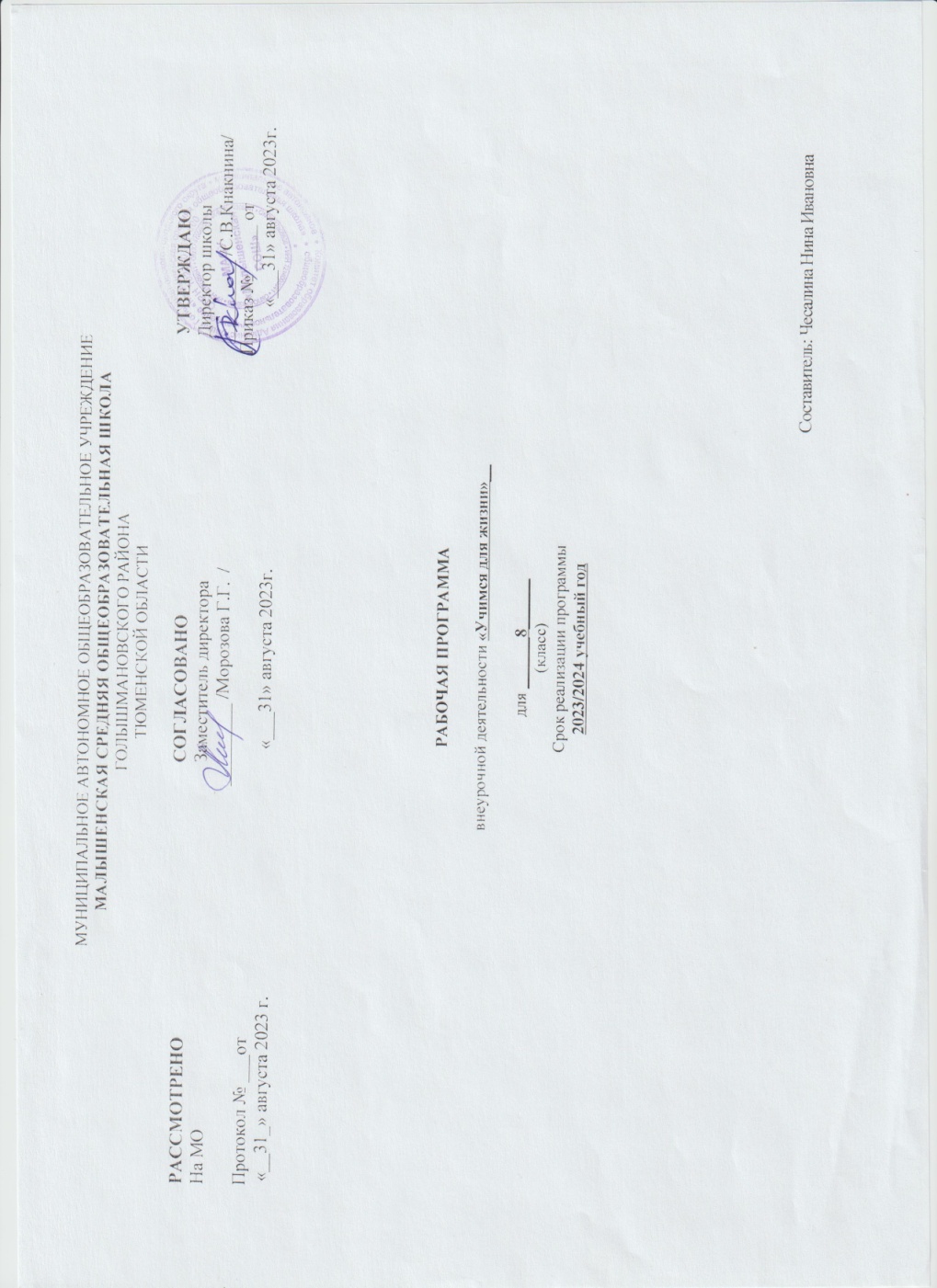  ПОЯСНИТЕЛЬНАЯЗАПИСКА	АКТУАЛЬНОСТЬИНАЗНАЧЕНИЕПРОГРАММЫАктуальность программы определяется изменением требо-ванийреальностикчеловеку,получающемуобразованиеиреа-лизующему себя в современном социуме . Эти изменения вклю-чают расширение спектра стоящих перед личностью задач, еевключенности в различные социальные сферы и социальныеотношения . Дляуспешногофункционированиявобщественужно уметь использовать получаемые знания, умения и на-выкидлярешенияважныхзадачвизменяющихсяусловиях,а для этого находить, сопоставлять, интерпретировать, анали-зировать факты, смотреть на одни и те же явления с разныхсторон, осмысливать информацию, чтобы делать правильныйвыбор, принимать конструктивные решения . Необходимо пла-нировать свою деятельность, осуществлять ее контроль и оцен-ку, взаимодействовать с другими, действовать в ситуации не-определенности.Введение в российских школах Федеральных государствен-ных образовательных стандартов начального общего образова-ния(ФГОСНОО)иосновногообщегообразования(ФГОСООО)актуализировалозначимостьформированияфункциональнойграмотности с учетом новых приоритетных целей образования,заявленныхличностных,метапредметныхипредметныхпла-нируемыхобразовательныхрезультатов.Реализация требований ФГОС предполагает дополнение со-держания школьного образования спектром компонентов функ-циональнойграмотностииосвоениеспособовихинтеграции.Программа курса внеурочной деятельности «Функциональ-наяграмотность:учимсядляжизни»предлагаетсистемноепредъявление содержания, обращающегося к различным на-правлениямфункциональнойграмотности.Основнойцельюкурсаявляетсяформированиефункци-ональнограмотнойличности,ееготовностииспособности«использоватьвсепостоянноприобретаемыевтечениежизнизнания, умения и навыки для решения максимально широкогодиапазонажизненныхзадачвразличныхсферахчеловеческойдеятельности,общенияисоциальныхотношений»1.1	Образовательнаясистема«Школа2100».Педагогиказдравогосмысла/подред.А.А.Леонтьева.М.:Баласс,2003.С.35.«ФУНКЦИОНАЛЬНАЯГРАМОТНОСТЬ:УЧИМСЯДЛЯЖИЗНИ»	3Курс создает условия для формирования функциональнойграмотности школьников в деятельности, осуществляемой вформах,отличныхотурочных.Содержаниекурсастроитсяпоосновнымнаправлениямфункциональнойграмотности(читательской,математической,естественно-научной,финансовой,атакжеглобальнойкомпе-тентностиикреативномумышлению) . Врамкахкаждогона-правления в соответствии с возрастными особенностями и ин-тересамиобучающихся,атакжеспецификойраспределенияучебного материала по классам выделяются ключевые пробле-мыиситуации,рассмотрениеирешениекоторыхпозволяетобеспечить обобщение знаний и опыта, приобретенных на раз-личныхпредметах,длярешенияжизненныхзадач,формиро-вание стратегий работы с информацией, стратегий позитивногоповедения,развитиекритическогоикреативногомышления.ВАРИАНТЫРЕАЛИЗАЦИИПРОГРАММЫИФОРМЫПРОВЕДЕНИЯЗАНЯТИЙПрограммареализуетсявработесобучающимися5—9клас-сов.Программа курса рассчитана на пять лет с проведением за-нятий1развнеделю.Реализация программы предполагает использование формработы, которые предусматривают активность и самостоятель-ность обучающихся, сочетание индивидуальной и групповойработы, проектную и исследовательскую деятельность, дело-вые игры, организацию социальных практик . Таким образом,вовлеченность школьников в данную внеурочную деятельностьпозволит обеспечить их самоопределение, расширить зоны по-иска своих интересов в различных сферах прикладных знаний,переосмыслить свои связи с окружающими, свое место средидругих людей . В целом реализация программы вносит вклад внравственноеисоциальноеформированиеличности.Методическимобеспечениемкурсаявляютсязаданияразра-ботанного банка для формирования и оценки функциональнойграмотности, размещенные на портале Российской электроннойшколы(РЭШ,https://fg.resh.edu  .ru/),  портале  ФГБНУ  ИСРОРАО(http://skiv .instrao .ru/),электронномобразовательномресурсе издательства «Просвещение» (https://media .prosv .ru/func/), материалы из пособий «Функциональная грамотность .Учимсядляжизни»(17сборников)издательства«Просвеще-4	ПРОГРАММАКУРСАВНЕУРОЧНОЙДЕЯТЕЛЬНОСТИ.5—9классыние»,атакжеразрабатываемыеметодическиематериалывпомощь учителям, помогающие грамотно организовать работувсего коллектива школьников, а также их индивидуальную игрупповуюработу.ВЗАИМОСВЯЗЬ СПРОГРАММОЙ ВОСПИТАНИЯПрограмма курса внеурочной деятельности разработана сучетомрекомендацийпримернойпрограммывоспитания.Согласно Примерной программе воспитания у современно-го школьника должны быть сформированы ценности Родины,человека,природы,семьи,дружбы,сотрудничества,знания,здоровья, труда, культуры и красоты . Эти ценности находятсвое отражение в содержании занятий по основным направ-лениям функциональной грамотности, вносящим вклад в вос-питание гражданское, патриотическое, духовно-нравственное,эстетическое, экологическое, трудовое, воспитание ценностейнаучного познания, формирование культуры здорового обра-зажизни,эмоциональногоблагополучия . Реализациякурсаспособствует осуществлению главной цели воспитания – пол-ноценному личностному развитию школьников и созданию ус-ловийдляихпозитивнойсоциализации.ОСОБЕННОСТИРАБОТЫПЕДАГОГОВПОПРОГРАММЕВ планировании, организации и проведении занятий при-нимают участие учителя разных предметов . Это обеспечиваетобъединение усилий учителей в формировании функциональ-ной грамотности как интегрального результата личностногоразвитияшкольников.Задача педагогов состоит в реализации содержания курсачерез вовлечение обучающихся в многообразную деятельность,организованную в разных формах . Результатом работы в пер-вую очередь является личностное развитие ребенка . Личност-ных результатов педагоги могут достичь, увлекая ребенка со-вместной и интересной для него деятельностью, устанавливаяво время занятий доброжелательную, поддерживающую атмос-феру,насыщаязанятияличностноценностнымсодержанием.Особенностью занятий является их интерактивность и мно-гообразиеиспользуемыхпедагогомформработы.Реализацияпрограммыпредполагаетвозможностьвовлече-ния в образовательный процесс родителей и социальных пар-тнеровшколы.«ФУНКЦИОНАЛЬНАЯГРАМОТНОСТЬ:УЧИМСЯДЛЯЖИЗНИ»	5СОДЕРЖАНИЕКУРСА	ВВЕДЕНИЕ.ОШЕСТИСОСТАВЛЯЮЩИХФУНКЦИОНАЛЬНОЙГРАМОТНОСТИСодержаниекурсавнеурочнойдеятельности«Функциональ-ная грамотность: учимся для жизни» представлено шестью мо-дулями, в число которых входят читательская грамотность, ма-тематическаяграмотность,естественно-научнаяграмотность,финансоваяграмотность,глобальныекомпетенцииикреатив-ноемышление.Читательскаяграмотность«Читательская грамотность – способность человека пони-мать,использовать,оцениватьтексты,размышлятьонихизаниматься чтением для того, чтобы достигать своих целей,расширятьсвоизнанияивозможности,участвоватьвсоци-альнойжизни»2.Читательская грамотность – основа формирования функци-ональнойграмотностивцелом.Особенностьэтогонаправленияв том, что читательская грамотность формируется средствамиразных учебных предметов и разными форматами внеурочнойдеятельности. Модуль «Читательская грамотность» в рамкахкурсапредусматриваетработустекстамиразныхформатов(сплошными,несплошными,множественными),нацеленнаобучение приемам поиска и выявления явной и скрытой, фак-тологическойиконцептуальной,главнойивторостепеннойинформации, приемам соотнесения графической и текстовойинформации, приемам различения факта и мнения, содержа-щихся в тексте. Занятия в рамках модуля предполагают работупо анализу и интерпретации содержащейся в тексте информа-ции, а также оценке противоречивой, неоднозначной, непрове-ренной информации, что формирует умения оценивать надеж-ность источника и достоверность информации, распознаватьскрытые коммуникативные цели автора текста, в том числеманипуляции,ивырабатыватьсвоюточкузрения.Естественно-научнаяграмотностьЗадачиформированияестественно-научнойграмотностиврамкахкакурочной,такинеурочнойдеятельности  в  равноймере определяются смыслом понятия естественно-научной гра-мотности,сформулированнымвмеждународномисследованииPISA:«Естественно-научнаяграмотность–этоспособностьчело-веказаниматьактивнуюгражданскуюпозицию по обществен-нозначимым вопросам, связанным с естественными науками,иегоготовностьинтересоватьсяестественно-научнымиидеями.Естественно-научнограмотный человек стремится участво-ватьв аргументированном обсуждении проблем, относящихсякестественнымнаукамитехнологиям,чтотребуетотнегосле-дующих компетентностей:6 научнообъяснятьявления;6демонстрировать понимание особенностей естественно-науч-ногоисследования;6интерпретироватьданныеииспользоватьнаучныедоказа-тельствадляполучениявыводов».Вместе с тем внеурочная деятельность предоставляет допол-нительныевозможностисточкизрениявариативностисодер-жанияиприменяемыхметодов,посколькувсеэтовменьшейстепени,чемприизучениисистематическихучебных  предме-тов,регламентируетсяобразовательнымстандартом.Учебныезанятияпоестественно-научнойграмотностиврамкахвнеу-рочной деятельности могут проводиться в разнообразных фор-мах в зависимости от количественного состава учебной группы(этосовсемнеобязательноцелыйкласс),ресурсногообеспе-чения(лабораторноеоборудование,медиаресурсы),методи-ческихпредпочтенийучителяипознавательнойактивностиучащихся.ГлобальныекомпетенцииНаправление«глобальныекомпетенции»  непосредствен-но связано с освоением знаний по проблемам глобализации,устойчивого развития и межкультурного взаимодействия, изу-чение которых в соответствии с Федеральным государственнымстандартом основного общего образования входит в программыестественно-научных,общественно-научныхпредметовиино-странных языков. Содержание модуля отражает два аспекта:глобальные проблемы и межкультурное взаимодействие. Ор-ганизация занятий в рамках модуля по «глобальным компе-тенциям» развивает критическое и аналитическое мышление,умения анализировать глобальные и локальные проблемы и во-просымежкультурноговзаимодействия,выявлятьиоцениватьразличные мнения и точки зрения, объяснять сложные ситу-ации и проблемы, оценивать информацию, а также действиялюдейиихвоздействиенаприродуиобщество.Деятельность по формированию глобальной компетентностиобучающихсяпозволяетрешатьобразовательныеивоспита-тельныезадачи,ориентируя  школьников  с  учетом  их  возрастаи познавательных интересов на современную систему научныхпредставленийовзаимосвязяхчеловекасприроднойисоци-альнойсредой,повышениеуровняэкологическойкультуры,применениезнанийизсоциальныхиестественныхнаукприпланированиисвоихдействийипоступковиприоценкеихвозможныхпоследствийдля  окружающей  среды  и  социально-гоокружения.«ФУНКЦИОНАЛЬНАЯГРАМОТНОСТЬ:УЧИМСЯДЛЯЖИЗНИ»	9КреативноемышлениеМодуль«Креативноемышление»отражаетновоенаправле-ние функциональной грамотности. Введение этого направленияобусловлено тем, что сегодня, как никогда раньше, обществен-ноеразвитие,развитиематериальнойидуховнойкультуры,развитиепроизводствазависятотпоявленияинновационныхидей,отсозданияновогознанияиотспособностиеговыразитьидонестидолюдей.Привычкамыслитькреативнопомогаетлюдямдостигатьлучшихрезультатоввпреобразованииокру-жающей действительности, эффективно и грамотно отвечать навновь возникающие вызовы. Именно поэтому креативное мыш-лениерассматриваетсякакоднаизсоставляющихфункцио-нальнойграмотности,характеризующейспособностьграмотнопользоватьсяимеющимисязнаниями,умениями,компетенци-ямиприрешениисамогоширокогоспектрапроблем,с  кото-рыми современный человек встречается в различных реальныхситуациях. Задача и назначение модуля – дать общее представ-лениеокреативноммышленииисформироватьбазовыедей-ствия,лежащиевегооснове:умениевыдвигать,оцениватьисовершенствоватьидеи,направленныенапоиск  инновацион-ныхрешенийвовсехсферахчеловеческойжизни.Содержаниезанятийнаправленонаформированиеуобучающихсяобщегопониманияособенностейкреативногомышления.Входеза-нятиймоделируютсяситуации,вкоторыхуместноицелесо-образноприменятьнавыкикреативногомышления,учащиесяосваиваютсистемубазовыхдействий,лежащихвосновекреа-тивногомышления.  Это  позволяет  впоследствии,  на  уроках  инаклассныхчасах,входеучебно-проектнойиучебно-исследо-вательскойдеятельностииспользоватьосвоенныенавыкидляразвитияисовершенствованиякреативногомышления.Каждый модуль Программы предлагается изучать ежегодновобъеме5часоввнеделю,начинаяс5класса.Вовсехмодуляхвпоследовательноусложняющихсяконтекстахпредлагаютсязадания,основанныенапроблемныхжизненныхситуациях,формирующиенеобходимыедляфункциональнограмотно-гочеловекауменияиспособыдействия.Последниезанятиякаждогогодаобученияиспользуютсядляподведенияитогов,проведениядиагностики,оценкиилисамооценкиирефлексии.Нижепредставлено  содержание  каждого  модуля  Програм-мыпогодамобучения(для5—9классов),включаяиинтегри-рованныезанятия.10	ПРОГРАММАКУРСАВНЕУРОЧНОЙДЕЯТЕЛЬНОСТИ.5—9классыСОДЕРЖАНИЕКУРСАПОШЕСТИНАПРАВЛЕНИЯМФУНКЦИОНАЛЬНОЙГРАМОТНОСТИДЛЯ8 КЛАССА8класс«ФУНКЦИОНАЛЬНАЯГРАМОТНОСТЬ:УЧИМСЯДЛЯЖИЗНИ»	15ПЛАНИРУЕМЫЕРЕЗУЛЬТАТЫОСВОЕНИЯКУРСАВНЕУРОЧНОЙДЕЯТЕЛЬНОСТИ	Занятияврамкахпрограммынаправленынаобеспечениедостиженийобучающимисяследующихличностных,мета-предметныхипредметныхобразовательныхрезультатов.Ониформируютсявовсехнаправленияхфункциональнойграмот-ности,приэтомопределенныенаправлениясоздаютнаиболееблагоприятныевозможностидлядостиженияконкретныхоб-разовательныхрезультатов.Личностныерезультаты6осознаниероссийской  гражданской  идентичности  (осозна-ниесебя,своихзадачисвоегоместавмире);6готовностьквыполнениюобязанностейгражданинаиреа-лизацииегоправ;6 ценностное отношение к достижениям своей Родины — Рос-сии, к науке, искусству, спорту, технологиям, боевым под-вигамитрудовымдостижениямнарода;6готовностьксаморазвитию,самостоятельностииличност-номусамоопределению;6 осознаниеценностисамостоятельностииинициативы;6наличиемотивациикцеленаправленной  социально  значи-мойдеятельности;стремлениебытьполезным,интересксоциальномусотрудничеству;6 проявлениеинтересакспособампознания;6 стремлениексамоизменению;6сформированностьвнутреннейпозицииличностикак  осо-богоценностногоотношенияксебе,окружающимлюдямижизнивцелом;6ориентациянаморальныеценностиинормывситуацияхнравственноговыбора;6  установка на активное участие в решении практических за-дач,осознаниеважностиобразованиянапротяжениивсейжизни для успешной профессиональной деятельности и раз-витиенеобходимыхумений;6осознанныйвыборипостроение  индивидуальной  траекто-рииобразованияижизненныхплановсучетомличныхиобщественныхинтересовипотребностей;6 активноеучастиевжизнисемьи;6 приобретениеопытауспешногомежличностногообщения;«ФУНКЦИОНАЛЬНАЯГРАМОТНОСТЬ:УЧИМСЯДЛЯЖИЗНИ»	196готовностькразнообразнойсовместнойдеятельности,ак-тивноеучастиевколлективныхучебно-исследовательских,проектныхидругихтворческихработах;6проявление уважения к людям любого труда и результатамтрудовойдеятельности;бережногоотношениякличномуиобщественномуимуществу;6соблюдение правил безопасности, в том числе навыков без-опасногоповедениявинтернет-среде.Личностныерезультаты,обеспечивающиеадаптациюобуча-ющегося к изменяющимся условиям социальной и природнойсреды:6освоениесоциальногоопыта,основныхсоциальныхролей;осознаниеличнойответственностизасвоипоступкивмире;6готовностькдействиямвусловияхнеопределенности,по-вышению уровня своей компетентности через практическуюдеятельность,втомчислеумениеучитьсяудругихлюдей,приобретать в совместной деятельности новые знания, навы-киикомпетенцииизопытадругих;6осознаниенеобходимостивформированииновыхзнаний,  втом числе формулировать идеи, понятия, гипотезы об объек-тахиявлениях,втомчислеранеенеизвестных,осознаватьдефицитсобственныхзнанийикомпетентностей,планиро-ватьсвоеразвитие.Личностные результаты, связанные с формированием эко-логическойкультуры:6умениеанализироватьивыявлятьвзаимосвязиприроды,обществаиэкономики;6 умение оценивать свои действия с учетом влияния на окру-жающую среду, достижений целей и преодоления вызовов,возможныхглобальныхпоследствий;6 ориентация на применение знаний из социальных и есте-ственных наук для решения задач в области окружающейсреды,планированияпоступковиоценкиихвозможныхпоследствийдляокружающейсреды;6 повышение уровня экологической культуры, осознание гло-бального характера экологических проблем и путей их ре-шения;6активноенеприятиедействий,приносящих  вред  окружаю-щейсреде;осознаниесвоейроликакгражданинаипотре-бителявусловияхвзаимосвязиприродной,технологическойисоциальнойсред;20	ПРОГРАММАКУРСАВНЕУРОЧНОЙДЕЯТЕЛЬНОСТИ.5—9классы6готовность к участию в практической деятельности экологи-ческойнаправленности.Личностныерезультатыотражаютготовностьобучающихсяруководствоватьсясистемойпозитивныхценностныхориента-цийирасширениеопытадеятельности.МетапредметныерезультатыМетапредметныерезультатыво ФГОС сгруппированы потремнаправлениямиотражаютспособностьобучающихсяис-пользоватьнапрактикеуниверсальныеучебныедействия,со-ставляющиеумениеучиться:овладениеуниверсальнымиучебнымипознавательнымидействиями;овладениеуниверсальнымиучебнымикоммуникативнымидействиями;овладение универсальными регулятивными действиями.6Освоениеобучающимисямежпредметныхпонятий(исполь-зуются в нескольких предметных областях и позволяют свя-зыватьзнанияизразличныхучебныхпредметов,учебныхкурсов (в том числе внеурочной деятельности), учебных мо-дулей в целостную научную картину мира) и универсальныхучебныхдействий(познавательные,коммуникативные,ре-гулятивные);6способностьихиспользоватьвучебной,познавательнойисоциальнойпрактике;6готовность к самостоятельному планированию и осуществле-ниюучебнойдеятельностииорганизацииучебногосотруд-ничествас педагогическими работниками и сверстниками,кучастиювпостроениииндивидуальнойобразовательнойтраектории;6способность организовать и реализовать собственную позна-вательнуюдеятельность;6 способностьксовместнойдеятельности;6 овладение навыками работы с информацией: восприятие исоздание информационных текстов в различных форматах,в том числе цифровых, с учетом назначения информации иеецелевойаудитории.Овладениеуниверсальнымиучебнымипознавательнымидей-ствиями:базовыелогическиедействия:6 владеть  базовыми  логическими  операциями:«ФУНКЦИОНАЛЬНАЯГРАМОТНОСТЬ:УЧИМСЯДЛЯЖИЗНИ»	21сопоставленияисравнения,группировки,систематизациииклассификации,анализа,синтеза,обобщения,выделенияглавного;6владетьприемамиописанияирассуждения,вт.ч.–спомо-щьюсхемизнако-символическихсредств;6выявлятьихарактеризоватьсущественныепризнакиобъек-тов(явлений);6устанавливатьсущественныйпризнакклассификации,ос-нования6 дляобобщенияисравнения,критериипроводимогоанализа;6 с учетом предложенной задачи выявлять закономерности ипротиворечия в рассматриваемых фактах, данных и наблю-дениях;6предлагать критерии для выявления закономерностей и про-тиворечий;6  выявлять дефициты информации,  данных,  необходимыхдлярешенияпоставленнойзадачи;6выявлять причинно-следственные связи при изучении явле-нийипроцессов;6делатьвыводысиспользованиемдедуктивныхииндуктив-ныхумозаключений,умозаключенийпоаналогии,форму-лироватьгипотезыовзаимосвязях;6самостоятельновыбиратьспособрешенияучебнойзадачи(сравниватьнескольковариантоврешения,выбиратьнаи-болееподходящийсучетомсамостоятельновыделенныхкритериев);базовыеисследовательскиедействия:6использоватьвопросыкакисследовательскийинструментпознания;6формулироватьвопросы,фиксирующиеразрывмеждуре-альнымижелательнымсостояниемситуации,объекта,са-мостоятельноустанавливатьискомоеиданное;6   формировать гипотезу об истинности собственных сужденийисужденийдругих,  аргументировать  свою  позицию,  мне-ние;6проводить по самостоятельно составленному плану опыт, не-сложныйэксперимент,небольшоеисследованиепоустанов-лению особенностей объекта изучения, причинно-следствен-ныхсвязейизависимостейобъектовмеждусобой;6оцениватьнаприменимостьидостоверностьинформации,полученнойвходеисследования(эксперимента);22	ПРОГРАММАКУРСАВНЕУРОЧНОЙДЕЯТЕЛЬНОСТИ.5—9классы6самостоятельно формулировать обобщения и выводы по ре-зультатампроведенногонаблюдения,опыта,исследования,владетьинструментамиоценкидостоверностиполученныхвыводовиобобщений;6прогнозировать возможное дальнейшее развитие процессов,событий и их последствия в аналогичных или сходных си-туациях, выдвигать предположения об их развитии в новыхусловияхиконтекстах;работасинформацией:6применятьразличныеметоды,инструментыизапросыприпоискеиотбореинформацииилиданныхизисточниковсучетомпредложенной6 учебнойзадачиизаданныхкритериев;6выбирать,анализировать,систематизироватьиинтерпре-тироватьинформациюразличныхвидовиформпредстав-ления;6находитьсходныеаргументы(подтверждающиеилиопро-вергающие одну и ту же идею, версию) в различных инфор-мационныхисточниках;6самостоятельновыбиратьоптимальнуюформу представ-ленияинформацииииллюстрироватьрешаемыезадачинесложнымисхемами,диаграммами,инойграфикойиихкомбинациями;6оцениватьнадежностьинформациипокритериям,предло-женнымпедагогическимработникомили сформулирован-нымсамостоятельно;6эффективнозапоминатьисистематизироватьинформацию.Овладение системой   универсальных   учебных   познаватель-ныхдействийобеспечиваетсформированностькогнитивныхнавыковуобучающихся.Овладениеуниверсальнымиучебнымикоммуникативнымидей-ствиями:общение:6восприниматьи  формулировать  суждения,  выражать  эмо-циивсоответствиисцелямииусловиямиобщения;6 выражать себя (свою точку зрения) в устных и письменныхтекстах;6распознаватьневербальныесредстваобщения,пониматьзначениесоциальныхзнаков,знатьираспознаватьпредпо-сылки конфликтных ситуаций и смягчать конфликты, вестипереговоры;«ФУНКЦИОНАЛЬНАЯГРАМОТНОСТЬ:УЧИМСЯДЛЯЖИЗНИ»	236понимать намерения других, проявлять уважительное отно-шение к собеседнику и в корректной форме формулироватьсвоивозражения;6входедиалогаи(или)дискуссиизадаватьвопросыпосу-ществуобсуждаемойтемыивысказыватьидеи,нацеленныенарешениезадачииподдержаниеблагожелательностиоб-щения;6сопоставлятьсвоисужденияссуждениями  других  участни-ковдиалога,обнаруживатьразличиеисходствопозиций;6 публично представлять результаты решения задачи, выпол-ненногоопыта(эксперимента,исследования,проекта);6  самостоятельно выбирать формат выступления с учетом за-дачпрезентациииособенностейаудиторииивсоответствиис ним составлять устные и письменные тексты с использова-ниемиллюстративныхматериалов;совместнаядеятельность:6пониматьииспользоватьпреимуществакоманднойиин-дивидуальнойработыприрешенииконкретнойпроблемы,обосновыватьнеобходимостьприменениягрупповыхформвзаимодействияприрешениипоставленнойзадачи;6приниматьцельсовместнойдеятельности,коллективностроитьдействияпоеедостижению:распределятьроли,договариваться,обсуждатьпроцессирезультатсовместнойработы;6уметьобобщатьмнениянесколькихлюдей,проявлятьготов-ностьруководить,выполнятьпоручения,подчиняться;6 планировать организацию совместной работы, определятьсвоюроль(сучетомпредпочтенийивозможностейвсехучастниковвзаимодействия),распределятьзадачимеждучленами команды, участвовать в групповых формах работы(обсуждения,обменмнений,«мозговыештурмы»ииные);6выполнятьсвоючастьработы,достигатькачественногоре-зультата по своему направлению и координировать свои дей-ствиясдругимичленамикоманды;6оценивать качество своего вклада в общий продукт по кри-териям,самостоятельносформулированнымучастникамивзаимодействия;6сравнивать результаты с исходной задачей и вклад каждогочленакомандывдостижениерезультатов,разделятьсферуответственностиипроявлятьготовностькпредоставлениюотчетапередгруппой.24	ПРОГРАММАКУРСАВНЕУРОЧНОЙДЕЯТЕЛЬНОСТИ.5—9классыОвладениесистемойуниверсальныхучебныхкоммуника-тивныхдействийобеспечиваетсформированностьсоциальныхнавыковиэмоциональногоинтеллектаобучающихся.Овладениеуниверсальнымиучебнымирегулятивнымидействи-ями:самоорганизация:6 выявлять проблемы для решения в жизненных и учебныхситуациях;6 ориентироваться в различных подходах принятия решений(индивидуальное,принятиерешениявгруппе,принятиере-шенийгруппой);6самостоятельносоставлятьалгоритм  решения  задачи  (илиегочасть),выбиратьспособрешенияучебнойзадачис  уче-томимеющихсяресурсовисобственныхвозможностей,ар-гументироватьпредлагаемыевариантырешений;6составлять план действий (план реализации намеченного ал-горитмарешения),корректироватьпредложенныйалгоритмсучетомполученияновыхзнанийобизучаемомобъекте;6делатьвыборибратьответственностьзарешение;самоконтроль:6владетьспособамисамоконтроля,самомотивацииирефлек-сии;6даватьадекватнуюоценкуситуацииипредлагатьпланееизменения;6учитывать контекст и предвидеть трудности, которые могутвозникнутьприрешенииучебнойзадачи,адаптироватьре-шениекменяющимсяобстоятельствам;6объяснятьпричиныдостижения  (недостижения)  результа-товдеятельности,даватьоценкуприобретенномуопыту,уметьнаходитьпозитивноевпроизошедшейситуации;6вносить коррективы в деятельность на основе новых обсто-ятельств,изменившихсяситуаций,установленныхошибок,возникшихтрудностей;6 оцениватьсоответствиерезультатацелииусловиям;эмоциональныйинтеллект:6различать,называть и управлять собственными эмоциямииэмоциямидругих;6 выявлятьианализироватьпричиныэмоций;6ставитьсебянаместодругогочеловека,пониматьмотивыинамерениядругого;6 регулироватьспособвыраженияэмоций;«ФУНКЦИОНАЛЬНАЯГРАМОТНОСТЬ:УЧИМСЯДЛЯЖИЗНИ»	25принятиесебяидругих:6 осознанноотноситьсякдругомучеловеку,егомнению;6 признаватьсвоеправонаошибкуитакоежеправодругого;6 приниматьсебяидругих,неосуждая;6 открытостьсебеидругим;6 осознаватьневозможностьконтролироватьвсевокруг.Овладение системой универсальных учебных регулятивныхдействийобеспечиваетформированиесмысловыхустановокличности (внутренняя позиция личности) и жизненных навы-ков личности (управления собой, самодисциплины, устойчиво-гоповедения).Предметные результаты освоения программы основного об-щегообразованияпредставленысучетомспецификисодержа-нияпредметныхобластей,затрагиваемыхвходевнеурочнойдеятельностиобучающихсяпоформированиюиоценкефунк-циональнойграмотности.Занятия по читательской грамотности в рамках внеурочнойдеятельностивносятвкладвдостижениеследующихпредмет-ных результатов по предметной области «Русский язык и ли-тература».Поучебномупредмету«Русскийязык»:6 пониманиепрослушанныхилипрочитанныхучебно-на-учных,официально-деловых,публицистических,художе-ственныхтекстовразличныхфункционально-смысловыхтипов речи: формулирование в устной и письменной форметемыиглавноймыслитекста;формулированиевопросовпосодержанию текста и ответов на них; подробная, сжатая ивыборочная передача в устной и письменной форме содер-жаниятекста;6овладениеумениямиинформационнойпереработкипрослу-шанного или прочитанного текста; выделение главной и вто-ростепеннойинформации,явнойискрытойинформациивтексте;6представлениесодержанияпрослушанного  или  прочитанно-гоучебно-научноготекставвидетаблицы,схемы;коммен-тированиетекстаилиегофрагмента;6извлечениеинформацииизразличныхисточников,ееос-мыслениеиоперированиеею;26	ПРОГРАММАКУРСАВНЕУРОЧНОЙДЕЯТЕЛЬНОСТИ.5—9классы6анализиоценивание собственных и чужих письменныхи устных речевых высказываний с точки зрения решениякоммуникативнойзадачи;6определение лексического значения слова разными способа-ми(установлениезначениясловапоконтексту).Поучебномупредмету«Литература»:6овладениеумениямисмысловогоанализахудожественнойлитературы,умениямивоспринимать,анализировать,ин-терпретироватьиоцениватьпрочитанное;6умение анализировать произведение в единстве формы и со-держания;определятьтематикуипроблематикупроизведе-ния;выявлятьпозициюгероя,повествователя,рассказчика,авторскуюпозицию,учитываяхудожественныеособенностипроизведенияивоплощенныевнемреалии;выявлятьосо-бенностиязыкахудожественногопроизведения;6овладениеумениямисамостоятельнойинтерпретациииоценкитекстуальноизученныххудожественныхпроизведе-ний (в том числе с использованием методов смыслового чте-ния,позволяющихвоспринимать,пониматьиинтерпрети-роватьсмыслтекстовразныхтипов,жанров,назначенийвцеляхрешенияразличныхучебныхзадачиудовлетворенияэмоциональныхпотребностейобщенияскнигой,адекватновоспринимать чтение слушателями, и методов эстетическогоанализа).Занятия по математической грамотности в рамках внеуроч-ной деятельности вносят вклад в достижение следующих пред-метныхрезультатовпоучебномупредмету«Математика»:Использовать в практических (жизненных) ситуациях сле-дующиепредметныематематическиеуменияинавыки:6сравниватьи упорядочивать натуральные числа, целыечисла,обыкновенныеидесятичныедроби,рациональныеииррациональныечисла;выполнять,сочетаяустныеипись-менныеприемы,арифметическиедействия  с  рациональны-мичислами;выполнятьпроверку,прикидкурезультатавы-числений;округлятьчисла;вычислятьзначениячисловыхвыражений;использоватькалькулятор;6решатьпрактико-ориентированныезадачи,содержащиезависимостивеличин(скорость,время,расстояние,цена,количество,стоимость),связанныесотношением,пропор-циональностьювеличин,процентами(налоги,задачиизобласти  управления  личными  и  семейными  финансами),«ФУНКЦИОНАЛЬНАЯГРАМОТНОСТЬ:УЧИМСЯДЛЯЖИЗНИ»	27решать основные задачи на дроби и проценты, используяарифметическийиалгебраическийспособы,переборвсехвозможныхвариантов,способ«пробиошибок»;пользовать-ся основными единицами измерения: цены, массы; расстоя-ния, времени, скорости; выражать одни единицы величинычерез  другие;  интерпретировать  результаты  решения  задачс учетом ограничений, связанных со свойствами рассматри-ваемыхобъектов;6 извлекать,анализировать,оцениватьинформацию,пред-ставленнуювтаблице,линейной,столбчатойикруговойдиаграммах,интерпретироватьпредставленныеданные,ис-пользовать данные при решении задач; представлять инфор-мациюспомощьютаблиц,линейнойистолбчатойдиаграмм,инфографики;оперироватьстатистическимихарактеристи-ками: среднее арифметическое, медиана, наибольшее и наи-меньшеезначения,размахчисловогонабора;6оценивать вероятности реальных событий и явлений, пони-мать роль практически достоверных и маловероятных собы-тийвокружающеммиреивжизни;6 пользоватьсягеометрическимипонятиями:отрезок,угол,многоугольник,окружность,круг;распознаватьпаралле-лепипед, куб, пирамиду, конус, цилиндр, использовать тер-минологию:вершина,ребро,грань,основание,развертка;приводитьпримерыобъектовокружающегомира,имею-щих форму изученных плоских и пространственных фигур,примерыпараллельныхиперпендикулярныхпрямыхвпро-странстве, на модели куба, примеры равных и симметрич-ных фигур; пользоваться геометрическими понятиями: ра-венство фигур, симметрия, подобие; использовать свойстваизученных фигур для их распознавания, построения; при-менятьпризнакиравенстватреугольников,теоремуосуммеуглов треугольника, теорему Пифагора, тригонометрическиесоотношениядлявычислениядлин,расстояний,площадей;6 находить длины отрезков и расстояния непосредственнымизмерением с помощью линейки; находить измерения па-раллелепипеда, куба; вычислять периметр многоугольника,периметр и площадь фигур, составленных из прямоуголь-ников; находить длину окружности, плошадь круга; вычис-лять объем куба, параллелепипеда по заданным измерени-ям;решатьнесложныезадачинаизмерениегеометрическихвеличинвпрактическихситуациях;пользоватьсяосновны-28	ПРОГРАММАКУРСАВНЕУРОЧНОЙДЕЯТЕЛЬНОСТИ.5—9классыми метрическими единицами измерения длины, площади,объема;выражатьодниединицывеличинычерездругие;6 использовать алгебраическую терминологию и символику;выражать формулами зависимости между величинами; по-нимать графический способ представления и анализа ин-формации, извлекать и интерпретировать информацию изграфиков реальных процессов и зависимостей, использоватьграфикидляопределениясвойствпроцессовизависимостей;6переходитьотсловеснойформулировкизадачикееалге-браическоймоделиспомощьюсоставленияуравненияилисистемы уравнений, интерпретировать в соответствии с кон-текстомзадачиполученныйрезультат;использоватьнера-венстваприрешенииразличныхзадач;6решатьзадачиизреальнойжизни,связанныесчисловымипоследовательностями,использоватьсвойствапоследова-тельностей.Занятияпоестественно-научнойграмотностиврамкахвне-урочнойдеятельностивносятвкладвдостижениеследующихпредметныхрезультатовпопредметнойобласти«Естествен-но-научныепредметы»:6умениеобъяснятьпроцессыисвойствател,втомчислевконтекстеситуацийпрактико-ориентированногохарактера;6умение проводить учебное исследование, в том числе пони-матьзадачиисследования, применять методы исследова-ния,соответствующиепоставленнойцели,осуществлятьвсоответствии с планом собственную деятельность и совмест-нуюдеятельностьвгруппе;6умение применять простые физические модели для объясне-нияпроцессовиявлений;6умениехарактеризоватьипрогнозироватьсвойствавеществвзависимостиот их состава и строения, влияние веществихимическихпроцессовнаорганизмчеловекаи  окружаю-щуюприроднуюсреду;6умениеиспользоватьизученныебиологическиетермины,понятия,теории,законыизакономерностидляобъяснениянаблюдаемыхбиологическихобъектов,явлений  и  процес-сов;6сформированность представлений об экосистемах и значениибиоразнообразия;оглобальныхэкологическихпроблемах,стоящихпередчеловечеством,испособахихпреодоления;«ФУНКЦИОНАЛЬНАЯГРАМОТНОСТЬ:УЧИМСЯДЛЯЖИЗНИ»	296умениеиспользоватьприобретенныезнанияинавыкидляздоровогообразажизни,сбалансированногопитанияифи-зическойактивности;умениепротиводействоватьлженауч-нымманипуляциямвобластиздоровья;6умениехарактеризоватьпринципыдействиятехническихустройствпромышленныхтехнологическихпроцессов.Занятияпофинансовойграмотностиврамкахвнеурочнойдеятельностивносятвкладвдостижениеследующихпредмет-ныхрезультатовпоразличнымпредметнымобластям:6освоениесистемызнаний,необходимыхдлярешенияфи-нансовых вопросов, включая базовые финансово-экономиче-скиепонятия,отражающиеважнейшиесферыфинансовыхотношений;6формированиеуменияустанавливатьиобъяснятьвзаимос-вязиявлений,процессоввфинансовойсфереобщественнойжизни,ихэлементовиосновныхфункций;6формированиеумениярешатьпознавательныеипрактиче-скиезадачи,отражающиевыполнениетипичныхдлянесо-вершеннолетнегосоциальныхролейисоциальныевзаимо-действиявфинансовойсфереобщественнойжизни,втомчисленаправленныенаопределениекачестважизничело-века,семьиифинансовогоблагополучия;6формированиеуменияиспользоватьполученнуюинформа-цию в процессе принятия решений о сохранении и накопле-нии денежных средств, при оценке финансовых рисков, присравнениипреимуществинедостатковразличныхфинансо-выхуслуг;6формированиеуменияраспознаватьпопыткиипредупреж-датьвовлечениесебяиокружающихвдеструктивныеикриминальныеформысетевойактивности(втомчислефи-шинг);6формирование умения с опорой на знания, факты обществен-ной жизни и личный социальный опыт оценивать собствен-ные поступки и поведение других людей с точки зрения ихсоответствияэкономическойрациональности(включаяво-просы, связанные с личными финансами, для оценки рисковосуществленияфинансовыхмошенничеств,примененияне-добросовестныхпрактик);6  приобретение  опыта    использования    полученных    знанийвпрактическойдеятельности,вповседневнойжизнидляпринятия   рациональных   финансовых   решений   в   сфере30	ПРОГРАММАКУРСАВНЕУРОЧНОЙДЕЯТЕЛЬНОСТИ.5—9классыуправленияличнымифинансами,определениямоделейце-лесообразного финансового поведения, составления личногофинансовогоплана.Занятия по глобальным компетенциям в рамках внеурочнойдеятельностивносятвкладвдостижениеследующихпредмет-ныхрезультатовпоразличнымпредметнымобластям:6освоениенаучныхзнаний,уменийиспособовдействий,специфическихдлясоответствующейпредметнойобласти;6 формирование  предпосылокнаучноготипа  мышления;6освоение деятельности по получению нового знания, его ин-терпретации,преобразованиюиприменениювразличныхучебныхситуациях,втомчислеприсозданииучебныхисоциальныхпроектов.Занятияпокреативномумышлениюврамкахвнеурочнойдеятельностивносятвкладвдостижениеследующихпредмет-ныхрезультатовпоразличнымпредметнымобластям:6 способность с опорой на иллюстрации и/или описания си-туацийсоставлятьназвания,сюжетыисценарии,диалогииинсценировки;6проявлять творческое воображение, изображать предметы иявления;6 демонстрировать с помощью рисунков смысл обсуждаемыхтерминов,суждений,выраженийит.п.;6 предлагать адекватные способы решения различных соци-альных проблем в области энерго- и ресурсосбережения, вобласти экологии, в области заботы о людях с особыми по-требностями,вобластимежличностныхвзаимоотношений;6ставитьисследовательскиевопросы,предлагатьгипотезы,схемыэкспериментов,предложенияпоизобретательству.ТЕМАТИЧЕСКОЕПЛАНИРОВАНИЕ	КЛАССКЛАССКЛАССКЛАССПРИЛОЖЕНИЕ	КРАТКИЕ РЕКОМЕНДАЦИИ ПО ОЦЕНКЕ РЕЗУЛЬТАТОВВНЕУРОЧНОЙ ДЕЯТЕЛЬНОСТИ ПО ФОРМИРОВАНИЮФУНКЦИОНАЛЬНОЙГРАМОТНОСТИДляповышенияэффективностивнеурочныхзанятийпоформированию функциональной грамотности (ФГ) необходи-мо в процессе их проведения получать обратную связь как поотдельнымэтапампрограммы(модулямпокаждомунаправле-ниюФГ),такивцеломпопроведениюпрограммы.В качестве рекомендаций предлагается проведение двух за-нятий, назовем их рефлексивными, в середине и конце годо-вой программы, целью которых будет не формальная оценкасформированности отдельных сторон ФГ, а организация само-оценки учащихся своей деятельности на занятиях, осмыслениерезультатов этой деятельности, обсуждение и планирование де-ятельностинаследующихзанятияхиливследующемклассе.Дляпроведениярефлексивногозанятиявсерединепро-граммыпредлагаетсяметодика«Сытыйилиголодный?»,учи-тывающаяподходы,разработанныебелорусскимиколлегами7.Основная цель этой методики получить обратную связь от каж-догоученика.Учительпредлагаеттемученикам,которыечувствуютнаданный момент, что они уже «насытились» содержанием функ-циональной грамотности, уверенно решают жизненные пробле-мы,сестьпооднусторонуотнего;тем,ктоещеощущаетсебя«голодным», неуверенно себя чувствует при решении жизнен-ныхзадач–подругую.Послеразделенияклассаследуетобсуждение,входекоторо-го каждый, по возможности, рассказывает о том, что оказаловлияние на его решение, почему учащийся так думает. Реко-мендуетсяначинатьс«сытых».Преподавательфиксируетвсевысказанные«голодными»важные потребности, и в заключение обсуждается то, что мож-но сделать для удовлетворения их «голода», как помочь им на-сытиться (то есть достичь уверенности при решении задач пофункциональнойграмотности).Входерефлексииучащиесяоцениваютрезультатысвоейдеятельности,аргументируютиобосновываютсвоюпозицию.7 Педагогические  игротехники:  копилка  методов  и  упражнений  /Л. С. Кожуховская [и др.]; под общ. ред. Л. С. Кожуховской. –Минск: Изд. Центр БГУ, 2010. – 233 с. https://www.youthworker.by/images/_library/Kopilka_metodov_i_uprazhnenij.pdf136	ПРОГРАММАКУРСАВНЕУРОЧНОЙДЕЯТЕЛЬНОСТИ.5—9классыУчащиесяимеютвозможностьзадаватьвопросы,необходимыедляорганизациисобственнойдеятельностинабудущихзаня-тиях,ипредлагаютвариантырешенийпоставленныхпроблем.Дляпроведенияитоговогорефлексивногозанятияпредла-гаетсяметодика«Лестницасамооценки».Основнаяцельдан-нойметодики-самооценкауровнясформированностифункци-ональнойграмотностипошестисоставляющимиобсуждениевозможныхдействий,направленныхнаповышениеуровняФГотдельныхучащихсяигруппывцелом.Учащиесяразбиваютсяна6групп(поколичествусостав-ляющихФГ).Ученикидолжнысамиобразоватьгруппы,ана-значениекомпонентанеобходимоделатьслучайнымобразом(например,используяпринциплотереи,когдаучениктянетбумажкусназваниемкомпонента  функциональной  грамотно-стиизшляпы/непрозрачногопакета).Каждойизшестикоманддаетсяописаниеуровнейсформи-рованноститойилиинойсоставляющей ФГ. Команда долж-наответитьнавопросы:1)Накакомуровне,поихмнению,находитсяклассповыпавшейимсоставляющейФГ?  2)  Чтонужно делать в следующем году, чтобы перейти на следующийуровень?ДляконкретизациипроявлениясформированностиотдельныхуровнейФГможноиспользоватьпримерызаданийразногоуровняФГповсемшестисоставляющим(http://skiv.instrao.ru/).На работу групп дается 10–15 минут. За это время ведущийзанятия рисует на доске пятиступенчатую лестницу, помечаякаждую ступень цифрой от 1 до 5 (по числу уровней ФГ). По-сле окончания групповой работы кто-то из группы выходит иприклеивает стикер (ставит магнит) на ту или иную ступеньлестницы, нарисованной на доске. Учащиеся из каждой груп-пы объясняют, почему они пришли именно к такому выводу,дают свои предложения по переходу на следующую ступень иобсуждают с классом пути перехода на следующую ступень (навыступлениекаждойгруппыотводится5минут).Входепроведенияданнойметодикиучащиесяоцениваютрезультатысвоейдеятельности,аргументируютиобосновыва-ютсвоюпозицию,осуществляютсотрудничествососверстни-ками,учитываютразныемнения.Для получения обратной связи на разных этапах программыучителя могут использовать и другие методики, а также изме-нятьпредложенныеметодики,дополнятьилиусложнятьихвсоответствиис  интересами  и  особенностями  группы  учащихсяиихвозрастом.Модуль:Читательскаяграмотность«Шагзапределытекста:про-буемдействовать»(5ч)Модуль:Читательскаяграмотность«Шагзапределытекста:про-буемдействовать»(5ч)1Смыслжизни(яимояжизнь)2Человекикнига3ПознаниеМодуль:Естественно-научнаяграмотность«Какприменяютзна-ния?»(5ч)Модуль:Естественно-научнаяграмотность«Какприменяютзна-ния?»(5ч)Модуль:Естественно-научнаяграмотность«Какприменяютзна-ния?»(5ч)1НаукаитехнологииНаукаитехнологии2МирживогоМирживого3Вещества,которыенасокружаютВещества,которыенасокружают4НашездоровьеНашездоровьеМодуль:Креативноемышление«Проявляемкреативностьнауро-ках,вшколеивжизни»(5ч)Модуль:Креативноемышление«Проявляемкреативностьнауро-ках,вшколеивжизни»(5ч)Модуль:Креативноемышление«Проявляемкреативностьнауро-ках,вшколеивжизни»(5ч)1Креативностьвучебныхситуацияхиситуацияхсоциальноговзаимодействия.Анализмоделейиситуаций.Моделизаданий:6тематикаиназвания,слоганы,именагероев(ПС),6 схемы, опорные конспекты (ВС),6 социальные инициативы и взаимодействия (СПр),6изобретательство  и  рационализаторство  (ЕНПр).Креативностьвучебныхситуацияхиситуацияхсоциальноговзаимодействия.Анализмоделейиситуаций.Моделизаданий:6тематикаиназвания,слоганы,именагероев(ПС),6 схемы, опорные конспекты (ВС),6 социальные инициативы и взаимодействия (СПр),6изобретательство  и  рационализаторство  (ЕНПр).2Выдвижениеразнообразныхидей.Проявляемгибкостьибеглостьмышленияприрешениишкольныхпроблем.Ис-пользованиеимеющихсязнанийдлякреативногорешенияучебныхпроблем.Выдвижениеразнообразныхидей.Проявляемгибкостьибеглостьмышленияприрешениишкольныхпроблем.Ис-пользованиеимеющихсязнанийдлякреативногорешенияучебныхпроблем.3Выдвижениекреативныхидейиихдоработка.Оригиналь-ностьипроработанность.Когданаурокемнепомоглакреа-тивность?Выдвижениекреативныхидейиихдоработка.Оригиналь-ностьипроработанность.Когданаурокемнепомоглакреа-тивность?Моделируем учебнуюситуацию:какможнопроявитькреатив-ностьпривыполнениизадания.Моделируем учебнуюситуацию:какможнопроявитькреатив-ностьпривыполнениизадания.Моделируем учебнуюситуацию:какможнопроявитькреатив-ностьпривыполнениизадания.4Отвыдвижениядодоработкиидей.Созданиепродукта.Вы-полнениепроектанаосновекомплексногозаданияОтвыдвижениядодоработкиидей.Созданиепродукта.Вы-полнениепроектанаосновекомплексногозадания5Диагностикаирефлексия.Самооценка.Выполнениеитого-войработыДиагностикаирефлексия.Самооценка.Выполнениеитого-войработыМодуль:Глобальныекомпетенции«Роскошьобщения.Ты,я,мыотвечаемзапланету.Мыживемвобществе:соблюдаемнормыобщенияидействуемдлябудущего»(5ч)Модуль:Глобальныекомпетенции«Роскошьобщения.Ты,я,мыотвечаемзапланету.Мыживемвобществе:соблюдаемнормыобщенияидействуемдлябудущего»(5ч)Модуль:Глобальныекомпетенции«Роскошьобщения.Ты,я,мыотвечаемзапланету.Мыживемвобществе:соблюдаемнормыобщенияидействуемдлябудущего»(5ч)11Социальныенормы–основаобщения2-32-3Общаемсясостаршимиисмладшими.Общаемся«поправи-лам»идостигаемобщихцелей44Прошлоеибудущее:причиныиспособырешенияглобаль-ныхпроблем55Действуемдлябудущего:сохраняемприродныересурсы№ТемаКол-вочасовОсновноесодержаниеОсновныевидыдеятельностиФормыпрове-дениязанятийЭлектронные(циф-ровые)образователь-ныересурсыВведениевкурс«Функциональнаяграмотность»дляучащихся6класса.Введениевкурс«Функциональнаяграмотность»дляучащихся6класса.Введениевкурс«Функциональнаяграмотность»дляучащихся6класса.Введениевкурс«Функциональнаяграмотность»дляучащихся6класса.Введениевкурс«Функциональнаяграмотность»дляучащихся6класса.Введениевкурс«Функциональнаяграмотность»дляучащихся6класса.Введениевкурс«Функциональнаяграмотность»дляучащихся6класса.1.Введение1Знакомствоучаст-никовпрограммы.Обсуждение понятий«функциональнаяграмотность»,«со-ставляющиефунк-циональнойграмот-ности(читательская,математическая,естественно-научная,финансоваягра-мотность,глобаль-ныекомпетенции,креативноемыш-ление).Ожиданиякаждого  школьникаигруппывцеломотсовместнойработы.Обсуждение планов иорганизации работыврамкахпрограммы.Развитьмотивациюкцеленаправлен-нойсоциальнозначимойдеятель-ности;стремлениебыть полезным, ин-тересксоциально-му сотрудничеству;Сформироватьвнутреннююпози-цииличностикакособогоценност-ногоотношенияксебе,окружающимлюдямижизнивцелом;Сформиро-ватьустановкунаактивноеучастиеврешениипрак-тическихзадач,осознаниемважно-сти образования напротяжениивсейИгрыиупражнения,помогающиеобъединитьучастниковпрограммы,которыебудутпосещатьза-нятия.Беседа,работавгруп-пах,планиро-ваниеработы.ПорталРоссийскойэлектронной школы(https://fg.resh.edu.ru/)Портал ФГБНУИСРОРАО,Сетевойкомплекс информа-ционноговзаимо-действия субъектов Российской Федера-ции в проекте «Мони-торинг формированияфункциональной гра- мотности учащихся»(http://skiv.instrao.ru/)Материалыизпособий «Функцио-нальная грамотность.Учимсядляжизни»издательства «Просве-щение».Материалыэлектронного обра-зовательного ресурсаиздательства «Про-свещение» (https://media.prosv.ru/func/)№ТемаКол-вочасовОсновноесодержаниеОсновныевидыдеятельностиФормыпрове-дениязанятийЭлектронные(циф-ровые)образователь-ныересурсыжизнидляуспеш-нойпрофессиональ-нойдеятельностииразвитиемнеоб-ходимыхумений;Приобрестиопытуспешногомежлич-ностногообщения;готовностькразно-образнойсовмест-нойдеятельности,активноеучастиевколлективныхучеб-но-исследователь-ских,проектныхидругихтворческихработахМодуль1:Читательскаяграмотность:«Читаем,различаяфактыимнения»(5ч)Модуль1:Читательскаяграмотность:«Читаем,различаяфактыимнения»(5ч)Модуль1:Читательскаяграмотность:«Читаем,различаяфактыимнения»(5ч)Модуль1:Читательскаяграмотность:«Читаем,различаяфактыимнения»(5ч)Модуль1:Читательскаяграмотность:«Читаем,различаяфактыимнения»(5ч)Модуль1:Читательскаяграмотность:«Читаем,различаяфактыимнения»(5ч)Модуль1:Читательскаяграмотность:«Читаем,различаяфактыимнения»(5ч)2.Насждетпутеше-ствие(Пу-тешествиепороднойземле)1Понятия «факт»,«мнение»:работасословарнойстатьей.ПриемыразличенияфактовимненийвмножественномтекстеУстанавливатьсвя-зи между события-ми или утвержде-ниями.Пониматьзначениесловаили выражения наоснове контекста.Обнаруживатьпро-тиворечия,содержа-щиесяводномилинесколькихтекстахРаботавгруп-пах«Знакомьтесь:Тула»:Открытыйбанкзаданий2021года(http://skiv.instrao.ru)3.Открыва-емтайныпланеты(Изучениепланеты)1Языковыемаркерыпредъявленияфактовимненийвтексте:работасословарнойстатьей.Приемыразличенияфактовимненийвмноже-ственномтекстеРазличатьфактыимнениясучетомязыковыхмарке-ров.Устанавливатьсвязимеждусобы-тиямиилиутвер-ждениями (причин-но-следственныеотношения,отно-шенияаргумент–контраргумент,тезис–пример,сходство–разли-чиеидр.)Самостоятель-ноевыполне-ниеработыспоследующимобсуждениеответовназадания«Континент-при-зрак»:открытыйбанк заданий 2021года(http://skiv.instrao.ru)«Розовыедельфи-ны»:электронныйобразовательныйресурсиздательства«Просвещение»(https://media.prosv.ru/func/)4.Откры-ваеммирнауки(Человекиприро-да)1Приемыраспознава-нияфактовимненийвтексте-интервью,втексте-рекламенасайте.Делатьвыводынаосновеинтегра-цииинформацииизразныхчастейтекста или разныхтекстов.Сопо-ставлятьфактыимнениявтек-сте-интервью,втексте-рекламенасайтеИгра-расследо-вание«Впереводеначело-веческий»:открытыйбанкзаданий2021(http://skiv.instrao.ru)5.Постра-ницамбиографий(Великиелюди1Приемыраспознава-нияфактовимненийвтексте-аннотациифильма,втексте-ин-тервьюСопоставлятьфактыимнениявтексте-аннотациифильма,втек-сте-интервью.Работавгруп-пах«Люди,сделавшиеЗемлюкруглой»:Сборникэталонныхзаданий. Выпуск 2.Учеб.пособиедля№ТемаКол-вочасовОсновноесодержаниеОсновныевидыдеятельностиФормыпрове-дениязанятийЭлектронные(циф-ровые)образователь-ныересурсынашейстраны)Делатьвыводынаосновеинтеграцииинформацииизраз-ныхчастейтекстаилиразныхтекстов.общеобразоват.ор-ганизаций.В2-хч.Часть 1. – Москва,Санкт-Петербург:«Просвещение», 2021.«Люди,сделавшиеЗемлюкруглой.Интервью»,«Люди,сделавшиеЗемлюкруглой.Аннотация»,«Люди,сделавшиеЗемлюкруглой.Перелеты»:электрон-ный образовательныйресурсиздательства«Просвещение»(https://media.prosv.ru/func/6.Нашипоступки(межлич-ностныевзаимодей-ствия)1Приемыраспознава-нияфактовимненийвхудожественномтексте.Фактическиеошибкикакхудо-жественныйприемавтораРаспознаватьфакты   и   мнениявхудожественномтексте.Устанавли-ватьскрытыесвязимеждусобытиямиилиутверждениями(причинно-след-ственныеотноше-ния)Ролеваяигра«Вновойшколе»:от-крытыйбанкзаданий2021года(http://skiv.instrao.ru)«Сельскохозяйствен-наягазета»:электрон-ныйобразовательныйресурсиздательства«Просвещение»(https://media.prosv.ru/func/)Модуль2:Естественно-научнаяграмотность:«Учимсяисследовать»(5ч)Модуль2:Естественно-научнаяграмотность:«Учимсяисследовать»(5ч)Модуль2:Естественно-научнаяграмотность:«Учимсяисследовать»(5ч)Модуль2:Естественно-научнаяграмотность:«Учимсяисследовать»(5ч)Модуль2:Естественно-научнаяграмотность:«Учимсяисследовать»(5ч)Модуль2:Естественно-научнаяграмотность:«Учимсяисследовать»(5ч)Модуль2:Естественно-научнаяграмотность:«Учимсяисследовать»(5ч)7.Мои увле-чения1Выполнениезаданий«Мираквариума»и«Зеркальноеотраже-ние»Объяснениепроис-ходящихпроцессов.Анализметодовис-следованияиинтер-претация результа-товэкспериментов.Работаиндиви-дуальноиливпарах.Обсуж-дениерезульта-товвыполне-ниязаданий.ПорталИСРОРАО(http://skiv.instrao.ru)Естественно-на-учнаяграмотность.Сборникэталонныхзаданий. Выпуски 1 и2:учеб.пособиедляобщеобразовательныхорганизаций/подред.Г.С.Ковалёвой,А.Ю.  Пентина.  —М.;СПб.:Просвеще-ние,20218.Растенияиживотныевнашейжизни2Выполнениезаданий«Какрастенияпьютводу» и«Понаблюда-емзатиграми»Проведениепростыхисследованийиана-лизихрезультатов.Получениевыводовнаосновеинтер-претацииданных(табличных,число-вых),построениерассуждений.Вы-движениеианализспособовисследова-ниявопросов.Работавпарахилигруппах.Презентациярезультатоввыполнениязаданий.Естественно-научнаяграмотность.Сборникэталонныхзаданий.Выпуск1:учеб.по-собиедляобщеобра-зовательныхоргани-заций/подред.Г.С. Ковалевой, А. Ю.Пентина.—М.;СПб.:Просвещение,2020.Портал РЭШ (https://fg.resh.edu.ru)9.Загадочныеявления2Выполнениезаданий«Загадкамагнитов»и«Воданастеклах»Проведениепростыхисследований и ана-лизихрезультатов.Работавпарахилигруппах.Презентациярезультатовисследования.Естественно-научнаяграмотность.Сборникэталонныхзаданий.Выпуски2:учеб.по-собиедляобщеоб-№ТемаКол-вочасовОсновноесодержаниеОсновныевидыдеятельностиФормыпрове-дениязанятийЭлектронные(циф-ровые)образователь-ныересурсыразовательныхорганизаций / подред.Г.С.Ковалевой,А.Ю.  Пентина.  –М.;СПб.:Просвеще-ние,2021.ПорталРЭШ(https://fg.resh.edu.ru)Модуль3:Креативноемышление«Учимсямыслитькреативно»(5ч)Модуль3:Креативноемышление«Учимсямыслитькреативно»(5ч)Модуль3:Креативноемышление«Учимсямыслитькреативно»(5ч)Модуль3:Креативноемышление«Учимсямыслитькреативно»(5ч)Модуль3:Креативноемышление«Учимсямыслитькреативно»(5ч)Модуль3:Креативноемышление«Учимсямыслитькреативно»(5ч)Модуль3:Креативноемышление«Учимсямыслитькреативно»(5ч)12.Креатив-ностьвбытовыхиучебныхситуа-циях:Моделииситуации1Моделизаданий:названия и заго-ловки;рисунки и формы,что скрыто за рисун-ком?межличностныеотношения;исследовательскиевопросы.Совместноечтениетекстазаданий.Маркировкатекстас целью выделенияглавного.Совмест-наядеятельностьпоанализу предло-женныхситуаций.Выдвижениеидейиобсуждениераз-личныхспособовпроявлениякреа-тивностивситуа-циях:–созданияназва-нийизаголовков.Работавпа-рахималыхгруппахнадразличнымикомплекснымизаданиями.ПрезентациярезультатовобсужденияПортал ИСРО РАО(http://skiv.instrao.ru)Комплексные зада-ния66кл,Кружокпомузыке,задания1,2,366кл,Друдлы,зада-ния1-4,66кл.,Новенькийвклассе,задания1,2,366кл.,Питаниерастений,задания1,2,3анализарисунковиформ,решенияпроблеммежличностныхотношений,выдвиженияисследовательскихвопросови/илигипотез.65кл.,ВопросыПочемучки, Креа-тивноемышление,выпуск 1, Просве-щение13.Выдвиже-ниеразно-образныхидей.Учимсяпроявлятьгибкостьибеглостьмышле-ния.1Разныегруппыикатегории.Такойже,нодругой.Разныеобразыи  ассоциа-ции.Дваосновныхспособа,которымимогутразличатьсяидеидляназванийизаголовков:-связиназваниясиллю-страциейилитекстовоснованы   на   раз-ныхдеталяхи/илиобразах,наразныхсмысловыхассоциа-циях,ИЛИ - назва-нияосновываютсянаоднихитехжедета-лях,образах,однакокаждоеназваниереализуетсясвоимспособом,например,Совместноечтениетекстазаданий.Маркировкатекстасцельювыделенияосновныхтребова-ний.Совместнаяде-ятельностьпоанализупредло-женных  ситуацийисюжетов.Выдви-жениеидейсвоихзаданийпоподборуназванийизаго-ловков к иллюстра-циям.Работа с поисковойсистемой Интерне-та по подбору /кол-лажуинтересныхиллюстраций.Работа в па-рах и малыхгруппах.ПрезентациярезультатовобсужденияПортал ИСРО РАО(http://skiv.instrao.ru)Комплексные зада-ния66кл.,Марафончи-стоты,задания2,366кл.,Посткрос-синг,задания1,366кл.,Создайпер-сонажа,задания1,4,66кл.,Наседьмомнебе,задание1,66кл.,Сломатьго-лову,задание1№ТемаКол-вочасовОсновноесодержаниеОсновные видыдеятельностиФормы прове-дения занятийЭлектронные(циф-ровые)образователь-ныересурсыза счет использо-вания различныхязыковых средств.Подведениеитогов:–чеммогутразли-чаться схожие назва-ния,заголовки?6 Некоторые назва-ниясостоятизбуквальногоописа-ния изображенияили его элементов,а другие названиясостоятизаб-страктных ассоци-аций или образныхвыражений.6Каждое названиеотражаетразлич-ныеточкизренияилиинтерпретациииллюстрациивце-ломилиееотдель-ныхэлементов.6В названиях длясоздания различ-ныхзначенийиспользована пун-ктуация, заглавныебуквы, орфографи-ческиеособенности6илидругиеграмма-тическиеэлементы14.Выдвиже-ниекре-ативныхидейиихдоработ-ка.1Оригинальностьипроработанность.Обсуждениепробле-мы:-каквдохнутьвидеюжизнь?Совместноечтениетекстазаданий.Маркировкатекстасцельювыделенияосновныхтребова-ний.Совместнаяде-ятельностьпоанализупредло-женныхситуаций.Выполнениетеста«Круги»помето-дике«Вартега».Подсчетколичестваоригинальныхипроработанныхидей.Моделируем ситуа-цию: нужны ориги-нальныеидеи.Подведениеитогов:-чтопомогаетоживитьидею?(Юмор,детальныепроработки,учетинтересовразлич-ныхлюдей,другиефакторы)Индивидуаль-наяработаповыполнениютеста«Круги».Взаимооценкарезультатов.Работавма-лыхгруппахспособом«пе-рекрестнаяна-меткаидей».Работав  парахималыхгруп-пахпоанализуимоделирова-ниюситуаций,поподведе-ниюитогов.ПрезентациярезультатовобсужденияПортал ИСРО РАО(http://skiv.instrao.ru)Комплексные зада-ния:66кл.,Вшуткуивсерьез,задание1,66кл.,Марафончи-стоты,задания2,366кл.,Посткрос-синг,задания1,366кл.,Создайпер-сонажа,задания1,4№ТемаКол-вочасовОсновноесодержаниеОсновныевидыдеятельностиФормыпрове-дениязанятийЭлектронные(циф-ровые)образователь-ныересурсыестьлиособен-ностивподходеквыдвижениюидейуразныхчленоввашейгруппы?Какие?как составить«идеальную груп-пу»повыдвиже-ниюидей?какихправилмыбудемпридержи-ватьсяпривыдви-женииидоработкеидей?15.Отвыдви-жениядодоработкиидей1Использованиена-выковкреативногомышления длясозда-нияпродукта.Выполнениепроектанаосно-векомплексногозадания(повыборуучителя):созданиешколь-нойгазеты(опомощивучебе,оправилахповеде-нияидр.)подготовкаипро-ведениесоциальноРаботавма-лыхгруппахПрезентациярезультатовобсужденияПортал ИСРО РАО(http://skiv.instrao.ru)Повыборуучителя65кл.,Трудныйпредмет,66кл.,Вшуткуивсерьез65кл.,Буккроссинг,66кл.,Марафончистоты,значимогомеро-приятия(напри-мер,обменкнига-ми,илисохранениеприроды,друзьяпопереписке)созданиекласс-ногожурналаиликлассного  угол-каповопросамздоровьяипрофи-лактикевредныхпривычек;социальноепроек-тирование.Кон-курсидей«Школабудущего».66кл.,Нашажизньзависитотприро-ды.66кл.,Посткрос-синг,6 5 кл., Нет вреднымпривычкам,65кл.,Школабуду-щего6«Партабудущего»:образовательныйресурсиздательства«Просвещение»(https://media.prosv.ru/func/)16.Диагно-стикаирефлек-сия.Само-оценка1Креативноемышле-ние.Диагностиче-скаяработадля6класса.Выполнениеитого-войработы.Обсуж-дениерезультатов.Взаимо-исамоо-ценкарезультатоввыполненияИндивиду-альнаярабо-та.Работавпарах.Портал РЭШ (https://fg.resh.edu.ru)Портал ИСРО РАО(http://skiv.instrao.ru)Диагностическаяработадля6класса.Креативноемышле-ние.Вариант1.ЕлкаВариант 2. Наштеатр№ТемаКол-вочасовОсновноесодержаниеОсновныевидыдеятельностиФормыпрове-дениязанятийЭлектронные(циф-ровые)образователь-ныересурсыПодведениеитоговпервойчастипрограммы:Рефлексивноезанятие1.Подведениеитоговпервойчастипрограммы:Рефлексивноезанятие1.Подведениеитоговпервойчастипрограммы:Рефлексивноезанятие1.Подведениеитоговпервойчастипрограммы:Рефлексивноезанятие1.Подведениеитоговпервойчастипрограммы:Рефлексивноезанятие1.Подведениеитоговпервойчастипрограммы:Рефлексивноезанятие1.Подведениеитоговпервойчастипрограммы:Рефлексивноезанятие1.17.Подве-дениеитоговпервойчасти про-граммы.Самооцен-каре-зультатовдеятель-ностиназанятиях1Самооценкауверен-ностиприрешениижизненныхпроблем.Обсуждениерезуль-татовсамооценкисцельюдостижениябольшейуверенностиприрешениизадачпофункциональнойграмотности.Оцениватьре-зультатысвоейдеятельности.Аргументироватьиобосновыватьсвоюпозицию.Задаватьвопросы,необхо-димыедляоргани-зациисобственнойдеятельности.Предлагатьва-риантырешенийпоставленнойпро-блемы.БеседаПриложениеМодуль4:Математическаяграмотность:«Математикавповседневнойжизни»(4ч)Модуль4:Математическаяграмотность:«Математикавповседневнойжизни»(4ч)Модуль4:Математическаяграмотность:«Математикавповседневнойжизни»(4ч)Модуль4:Математическаяграмотность:«Математикавповседневнойжизни»(4ч)Модуль4:Математическаяграмотность:«Математикавповседневнойжизни»(4ч)Модуль4:Математическаяграмотность:«Математикавповседневнойжизни»(4ч)Модуль4:Математическаяграмотность:«Математикавповседневнойжизни»(4ч)18.Новоеобизвестном(«Фут-больноеполе»,«Электро-бус»)1Зависимостимеждувеличинами.Сравнениечиселивеличин.Действияснатуральнымичис-лами,сдесятичнымидробями.Нахож-дениепроцентаотчисла,отношениядвухчисел.Извлекатьинформа-цию(изтекста,та-блицы, диаграммы).Распознавать мате-матические объекты.Описывать ход и ре-зультаты действий. Предлагатьиоб-суждатьспособырешения.Беседа, груп-повая работа,индивидуаль-наяработа«Электробус»:от-крытый банк зада-ний,2021(http://skiv.instrao.ru)«Рецептторта»:образовательныйресурсиздательства«Просвещение»(https://media.prosv.ru/func/)Числоваяпоследова-тельность (правилосоставленияпоследо-вательности).Прикидывать, оце-нивать, вычислятьрезультат.Устанавливатьииспользоватьза-висимостимеждувеличинами,дан-ными.Читать,записы-вать,сравниватьматематическиеобъекты (числа, ве-личины,фигуры).Применятьправи-ла,свойства(вы-числений,нахож-дения результата).Применятьприемыпроверкирезуль-тата.Интерпретироватьответ,данные.Выдвигатьиобо-сновыватьгипотезу.Формулироватьобобщенияивы-воды.Распознаватьис-тинныеиложныевысказыванияобобъектах.19.Геометри-ческиеформывокругнас(«Поделкиизпла-стиковойбутылки»,«Ковроваядорожка»)1Размерыпростран-ственнойиплоскойгеометрическихфигур.Действиясгеометрическимиве-личинами–длиной,площадью,объемом(вычисление,переходотоднихединицкдругим,сравнение).Прямопропорцио-нальнаязависимостьвеличин.Действияснатуральнымичис-лами,десятичнымидробями.Процентотчисла.Прикидывать, оце-нивать, вычислятьрезультат.Устанавливатьииспользоватьза-висимостимеждувеличинами,дан-ными.Читать,записы-вать,сравниватьматематическиеобъекты (числа, ве-личины,фигуры).Применятьправи-ла,свойства(вы-числений,нахож-дения результата).Применятьприемыпроверкирезуль-тата.Интерпретироватьответ,данные.Выдвигатьиобо-сновыватьгипотезу.Формулироватьобобщенияивы-воды.Распознаватьис-тинныеиложныевысказыванияобобъектах.Беседа, груп-повая работа,индивидуаль-наяработа«Поделкиизпла-стиковойбутыл-ки»:  открытыйбанкзаданий,2021(http://skiv.instrao.ru)«Панно»:обра-зовательныйресурсиздательства «Про-свещение»(https://media.prosv.ru/func/)20.Здоровыйобразжизни(«Кало-рийностьпитания»,«Игранальду»)1Действияснатураль-нымичислами,де-сятичнымидробями(вычисление,окру-гление,сравнение).Прямопропорцио-нальнаязависимостьвеличин.Площадьпрямоугольника.Прикидывать, оце-нивать, вычислятьрезультат.Устанавливатьииспользоватьза-висимостимеждувеличинами,дан-ными.Читать,записы-вать,сравниватьматематическиеобъекты (числа, ве-личины,фигуры).Применятьправи-ла,свойства(вы-числений,нахож-дения результата).Применятьприемыпроверкирезуль-тата.Интерпретироватьответ,данные.Выдвигатьиобо-сновыватьгипотезу.Формулироватьобобщенияивы-воды.Распознаватьис-тинныеиложныевысказыванияобобъектах.Беседа, груп-повая работа,индивидуаль-наяработа«Калорийность пита-ния»: открытыйбанкзаданий,2019/2020(http://skiv.instrao.ru)№ТемаКол-вочасовОсновноесодержаниеОсновныевидыдеятельностиФормыпрове-дениязанятийЭлектронные(циф-ровые)образователь-ныересурсыПредставлениеданных:таблица,столбчатаядиаграм-ма.Методпереборавариантов.Строитьвысказы-вания,доказыватьихсоответствиеусловиямзадачи.Приводить примерыиконтрпримеры.Выявлятьсходстваиразличияобъек-тов.Измерятьобъекты,Конструироватьматематическиеотношения.Моделироватьситуациюматема-тически.Доказыватьистин-ностьутверждениянаосноведанныхирешения.Планировать  ходиконтролироватьрезультатрешенияматематическойзадачи.Фиксироватьответвзаданнойформе.«Комплексныйобед»:образовательныйресурсиздатель-ства «Просвещение»(https://media.prosv.ru/func/)21.Вшколеипослешколы(«Игрывсети»,«ЗанятияАлины»)1Числовоевыраже-ние,значениевы-ражения.Единицывремени.Масштабкарты,оценкарас-стояния.Прямопро-порциональнаяза-висимостьвеличин.Признаки делимостинатуральныхчисел.Чтениедиаграммы.Беседа, груп-повая работа,индивидуаль-наяработа«ЗанятияАлины»:открытыйбанкза-даний,2021(http://skiv.instrao.ru)Модуль5:Финансоваяграмотность:«Школафинансовыхрешений»(4ч)Модуль5:Финансоваяграмотность:«Школафинансовыхрешений»(4ч)Модуль5:Финансоваяграмотность:«Школафинансовыхрешений»(4ч)Модуль5:Финансоваяграмотность:«Школафинансовыхрешений»(4ч)Модуль5:Финансоваяграмотность:«Школафинансовыхрешений»(4ч)Модуль5:Финансоваяграмотность:«Школафинансовыхрешений»(4ч)Модуль5:Финансоваяграмотность:«Школафинансовыхрешений»(4ч)22.Семейныйбюджет:доходирасход1Бюджетсемьи,дохо-дыирасходысемьи,постоянныеипере-менныедоходы,обя-зательныеинеобяза-тельныерасходы.Выявлятьианали-зироватьфинансо-вуюинформацию.Оцениватьфинан-совыепроблемы.Применятьфинан-совыезнанияРешение си-туативных ипроблемныхзадачБеседа/Мини-проект/Работавгруппах/Составлениесловаря-глос-сарияпотеме.Комплекс   «Дохо-дысемьи»(2021,5класс)(http://skiv.instrao.ru/bank-zadaniy/finansovaya-gramotnost)Комплекс«Двесемьи».Финансоваяграмотность.Сборникэталонныхзаданий.Выпуск 1: Учебноепособие для общеоб-разовательных орга-низаций. Под редак-циейГ.С.Ковалевой,Е.Л.Рутковской.–М.; СПб.: Просвеще-ние,2020№ТемаКол-вочасовОсновноесодержаниеОсновныевидыдеятельностиФормыпрове-дениязанятийЭлектронные(циф-ровые)образователь-ныересурсы23.Непред-виденныерасхо-ды:какснизитьрискифи-нансовыхзатрудне-ний1Непредвиденныерасходы,финан-совый  риск.Чтотакоеизачемнужнафинансоваяподушкабезопасности.Выявлятьианали-зироватьфинансо-вуюинформацию.Оцениватьфинан-совыепроблемы.Применятьфинан-совыезнанияРешение си-туативных ипроблемныхзадач.Беседа/Ко-мандная игра/мини-диспут.Комплекс«Непред-виденнаятрата»,(2022,5класс)Комплекс«Инте-ресныевыходные»(2021,6класс)(http://skiv.instrao.ru/bank-zadaniy/finansovaya-gramotnost)24.Начемможносэ-кономить:тотбезнуждыживет,ктодень-гибере-жет1Финансовоепланиро-вание,рациональноеповедение,экономиясемейногобюджетаВыявлятьианали-зироватьфинансо-вуюинформацию.Оцениватьфинан-совыепроблемы.Применятьфинан-совыезнанияРешениеси-туативныхипроблемныхзадачБеседа/конкурспла-катов.Комплекс«Каксостав-ляли семейный бюд-жет»(2020,5класс)Комплекс«Экономич-ныеинеэкономичныепривычки»(2021,7класс)(http://skiv.instrao.ru/bank-zadaniy/finansovaya-gramotnost)25.Самоеглавноеоправилахведениясемейногобюджета1Семейныйбюджет,финансовоепланиро-вание,доходыирас-ходысемьи.Рацио-нальноеповедение.Выявлятьианали-зироватьфинансо-вуюинформацию.Оцениватьфинан-совыепроблемы.Решение си-туативных ипроблемныхзадач.«Нуженлисемьеавтомобиль»:обра-зовательныйресурсиздательства«Про-свещение»(https://media.prosv.ru/func/)Применятьфинан-совыезнанияБеседа/Дискуссия/мини-проект/Составлениесоветовпорационально-мупланирова-ниюсемейногобюджетадляпубликациипоставсоци-альныхсетях(название,хэштеги,иллюстрации,текст).Комплекс«Нуженлисемьеавтомобиль»,Сборникэталонныхзаданий.Выпуск2,часть1:Учебноепособиедляобще-образовательныхорганизаций.ПодредакциейГ.С.Ко-валевой,Е.Л.Рут-ковской.–М.; СПб.:Просвещение,2020.Интегрированныезанятия:Финансоваяграмотность+Математика(2ч)Интегрированныезанятия:Финансоваяграмотность+Математика(2ч)Интегрированныезанятия:Финансоваяграмотность+Математика(2ч)Интегрированныезанятия:Финансоваяграмотность+Математика(2ч)Интегрированныезанятия:Финансоваяграмотность+Математика(2ч)Интегрированныезанятия:Финансоваяграмотность+Математика(2ч)Интегрированныезанятия:Финансоваяграмотность+Математика(2ч)26-27.«Копейкаккопей-ке–про-живетсемейка»«Семей-ныйбюд-жет»2Финансоваягра-мотность:семейныйбюджет,финансовоепланирование,дохо-дыирасходысемьи,рациональноеповеде-ние.Математическаяграмотность: зависи-мость«цена–коли-чество-стоимость».Вычисления с деся-тичными и обыкно-веннымидробями.Финансовая гра-мотность:6Выявлениеиана-лизфинансовойинформации6Оценкафинансо-выхпроблем6Применениефи-нансовыхзнанийРешение си-туативных ипроблемныхзадачБеседа/Игра-квест.Груп-поваяработа,индивидуаль-наяработаКомплекс«Дорогавшколу»(2022,6класс)Комплекс«Деньрождениямечты»(2022,6класс)(http://skiv.instrao.ru/bank-zadaniy/finansovaya-gramotnost)№ТемаКол-вочасовОсновноесодержаниеОсновныевидыдеятельностиФормыпрове-дениязанятийЭлектронные(циф-ровые)образователь-ныересурсыВычислениепроцен-тов.Математическаяграмотность:6Извлекатьинфор-мацию(изтекста,таблицы,диа-граммы),6Распознаватьматематическиеобъекты,6Моделироватьситуациюматема-тически,6Устанавливатьииспользоватьзависимости меж-дувеличинами,данными,6 Предлагать и об-суждатьспособырешения,6Прикидывать,оценивать,вычис-лятьрезультат.«Комплексныйобед»:образователь-ный ресурс издатель-ства«Просвещение»(https://media.prosv.ru/func/)Модуль6:Глобальныекомпетенции«Роскошьобщения.Ты,я,мыотвечаемзапланету.Мыучимсясамо-организацииипомогаемсохранитьприроду»(5ч)Модуль6:Глобальныекомпетенции«Роскошьобщения.Ты,я,мыотвечаемзапланету.Мыучимсясамо-организацииипомогаемсохранитьприроду»(5ч)Модуль6:Глобальныекомпетенции«Роскошьобщения.Ты,я,мыотвечаемзапланету.Мыучимсясамо-организацииипомогаемсохранитьприроду»(5ч)Модуль6:Глобальныекомпетенции«Роскошьобщения.Ты,я,мыотвечаемзапланету.Мыучимсясамо-организацииипомогаемсохранитьприроду»(5ч)Модуль6:Глобальныекомпетенции«Роскошьобщения.Ты,я,мыотвечаемзапланету.Мыучимсясамо-организацииипомогаемсохранитьприроду»(5ч)Модуль6:Глобальныекомпетенции«Роскошьобщения.Ты,я,мыотвечаемзапланету.Мыучимсясамо-организацииипомогаемсохранитьприроду»(5ч)Модуль6:Глобальныекомпетенции«Роскошьобщения.Ты,я,мыотвечаемзапланету.Мыучимсясамо-организацииипомогаемсохранитьприроду»(5ч)28.Мыраз-ные,норешаемобщиезадачи1Межкультурноевзаимодействие:успешноеиуважи-тельноевзаимодей-ствиемеждулюдьми,пониманиеиоценкаразличныхвзглядовимировоззрений.Обычаи и традицииразныхстранина-родов.Приводитьприме-рывзаимодействиямеждулюдьми,представляющимиразличныекуль-туры.Выявлятьиоцениватьраз-личныемненияиточкизренияоролитрадицийиобычаеввобщениимеждулюдьми.Ар-гументироватьсвоемнения.Объяснятьсложные   ситуацииипроблемы,кото-рыемогутвозник-нутьпринезнанииилиигнорированиитрадицийпред-ставителейдругихнародов.Оцениватьихпоследствияипредлагатьпутирешениявозник-шихпроблем.Беседа/обсужде-ние/игроваядеятельность/решениепо-знавательныхзадачиразборситуацийСитуации«Икаквытамживете»,«Привет,менязовутГрун»,«Учимино-странный» (http://skiv.instrao.ru/)№ТемаКол-вочасовОсновноесодержаниеОсновныевидыдеятельностиФормыпрове-дениязанятийЭлектронные(циф-ровые)образователь-ныересурсы29-30.Узнаемтрадициииобычаииучиты-ваемихвобщении.Соблюда-ем прави-ла.Участвуемвсамоу-правлении2Межкультурноевзаи-модействие:изучениепроблеммежкультур-ноговзаимодействия,успешноеиуважи-тельноевзаимодей-ствиемеждулюдьми.Нормыиправилавшколеидома.Правилаповедениявобществе.Самоу-правлениевшколь-номколлективеВыявлятьиоце-ниватьразличныемненияиточкизренияоролинормиправилвжизнисемьи,школьногоколлектива,обще-ствавцелом.Ар-гументироватьсвоемнения.Объяснятьпутирешениясложных   ситуацийипроблем,которыемогутвозникнутьвколлективе.Беседа/об-суждение/решениепо-знавательныхзадачиразборситуацийСитуации«Какот-метитьденьрожде-ния»,«Коговыбратьвшкольныйсовет»,«Тишинавбибли-отеке»,«Подарок»(http://skiv.instrao.ru/)31.Гло-бальныепроблемывнашейжизни1Глобальныепробле-мы:изучениевзаи-мосвязиглобальныхилокальныхпро-блем,проявленияглобальныхпро-блемналокальномуровне;действиявинтересахобществен-ногоблагополучияиустойчивогоразви-тия.Анализироватьло-кальныеситуации,вкоторыхпрояв-ляютсяглобальныепроблемы.Приво-дитьпримерывза-имосвязиглобаль-ныхилокальных(местных)проблем.Решениепо-знавательныхзадачиразборситуаций/игроваядея-тельностьСитуации«Руко-водстводлялентя-ев»,«Новаяигра»,«Влесуродиласьелочка» (http://skiv.instrao.ru/)«Здо-ровье»,«Новыйученик»: образова-тельный ресурс изда-тельства«Просвеще-ние» (https://media.prosv.ru/func/)Экологическиепро-блемы.Глобальныепроблемы,связанныесоздравоохранением.Отношениекздоро-вьюкакценности.Ситуации «Здоро-вье»,«Новенькая»:Глобальные компе-тенции.Сборникэталонных заданий.Выпуск1.32.Заботимсяоприроде1Глобальныепробле-мы:возможностиобществавпреодо-лениивоздействияглобальныхпроблемиливихрешении.Экологическиепро-блемыивозможно-стиихрешения.Приводитьпри-мерыучастияврешенииэкологи-ческихпроблем.Аргументироватьсвоемнениеоне-обходимостиивоз-можностирешенияэкологическихпро-блем.Оцениватьдействия,которыеведуткпреодоле-ниюглобальныхпроблем.Беседа/обсуждение/решениепо-знавательныхзадачиразборситуацийСитуации  «Спа-семорангутангов»,«Зачемтакмногоживотных»,«Гдемнепосадитьдерево»(http://skiv.instrao.ru/)Ситуация«Зоопарк»:Глобальныекомпе-тенции.Сборникэталонныхзаданий.Выпуск1.«Заботаоживот-ных»:образователь-ный ресурс издатель-ства«Просвещение»(https://media.prosv.ru/func/)Подведениеитоговпрограммы.Рефлексивноезанятие2.Подведениеитоговпрограммы.Рефлексивноезанятие2.Подведениеитоговпрограммы.Рефлексивноезанятие2.Подведениеитоговпрограммы.Рефлексивноезанятие2.Подведениеитоговпрограммы.Рефлексивноезанятие2.Подведениеитоговпрограммы.Рефлексивноезанятие2.Подведениеитоговпрограммы.Рефлексивноезанятие2.33.Подведе-ниеито-говпро-граммы.1Оценка(самооценка)уровнясформиро-ванностифункцио-нальнойграмотностиОцениватьрезуль-татысвоейдеятель-ности.ГрупповаяработаДляконкретизациипроявлениясформи-рованностиотдель-ныхуровнейФГ№ТемаКол-вочасовОсновноесодержаниеОсновныевидыдеятельностиФормыпрове-дениязанятийЭлектронные(циф-ровые)образователь-ныересурсыСамооцен-каре-зультатовдеятель-ностиназанятияхпошестисоставля-ющим.Обсуждениевозможныхдействий,направленных на по-вышениеуровняФГотдельных учащихсяигруппывцелом.Аргументироватьиобосновыватьсвоюпозицию.Осущест-влять сотрудниче-ствососверстни-ками.Учитыватьразныемнения.используютсяприме-рызаданийразногоуровняФГ(http://skiv.instrao.ru/)34.Итоговоезанятие1ДемонстрацияитоговвнеурочныхзанятийпоФГ(открытоемероприятиедляшколыиродителей).Решениепрак-тическихзадач,успешноемежлич-ностного  обще-ниевсовместнойдеятельности,активное   участиевколлективныхучебно-исследова-тельских,проект-ныхидругихтвор-ческихработах.Просмотрслайд-шоусфотография-миивидео,сделан-нымипедагогамиидетьмивовремязанятий.Благодар-ностидругдругузасовместнуюработу.Театрализован-ноепредстав-ление,фести-валь,выставкаработ№ТемаКол-вочасовОсновноесодержаниеОсновныевидыдеятельностиФормыпрове-дениязанятийЭлектронные(циф-ровые)образователь-ныересурсыВведениевкурс«Функциональнаяграмотность»дляучащихся7класса.Введениевкурс«Функциональнаяграмотность»дляучащихся7класса.Введениевкурс«Функциональнаяграмотность»дляучащихся7класса.Введениевкурс«Функциональнаяграмотность»дляучащихся7класса.Введениевкурс«Функциональнаяграмотность»дляучащихся7класса.Введениевкурс«Функциональнаяграмотность»дляучащихся7класса.Введениевкурс«Функциональнаяграмотность»дляучащихся7класса.1.Введение1Знакомствоучаст-никовпрограммы.Обсуждение понятий«функциональнаяграмотность»,«со-ставляющиефунк-циональнойграмот-ности(читательская,математическая,естественно-научная,финансоваягра-мотность,глобаль-ныекомпетенции,креативноемыш-ление).Ожиданиякаждого  школьникаигруппывцеломотсовместнойработы.Обсуждение планов иорганизации работыврамкахпрограммы.Развитьмотивациюкцеленаправлен-нойсоциальнозначимойдеятель-ности;стремлениебыть полезным, ин-тересксоциально-му сотрудничеству;Сформироватьвнутреннююпози-цииличностикакособогоценност-ногоотношенияксебе,окружающимлюдямижизнивцелом;Сформиро-ватьустановкунаактивноеучастиеврешениипрак-тическихзадач,осознаниемважно-сти образования напротяжениивсейжизнидляуспеш-Игрыиупражнения,помогающиеобъединитьучастниковпрограммы,которыебудутпосещатьза-нятия.Беседа,работавгруп-пах,планиро-ваниеработы.Портал Российскойэлектронной школы(https://fg.resh.edu.ru/)Портал  ФГБНУИСРОРАО,Сетевойкомплексинформа-ционноговзаимо-действиясубъектовРоссийскойФеде-рациивпроекте«Мониторингфор-мирования функцио-нальнойграмотностиучащихся»(http://skiv.instrao.ru/)Материалы из посо-бий «Функциональ-наяграмотность.Учимсядляжизни»издательства«Про-свещение»№ТемаКол-вочасовОсновноесодержаниеОсновныевидыдеятельностиФормыпрове-дениязанятийЭлектронные(циф-ровые)образователь-ныересурсынойпрофессиональ-нойдеятельностииразвитиемнеоб-ходимыхумений;Приобрестиопытуспешногомежлич-ностногообщения;готовностькразно-образнойсовмест-нойдеятельности,активноеучастиевколлективныхучебно-исследо-вательских,про-ектныхидругихтворческихработахМатериалыобразо-вательногоресурсаиздательства«Про-свещение»(https://media.prosv.ru/func/)Модуль1:Читательскаяграмотность:Вмиретекстов:отэтикеткидоповести»(5ч)Модуль1:Читательскаяграмотность:Вмиретекстов:отэтикеткидоповести»(5ч)Модуль1:Читательскаяграмотность:Вмиретекстов:отэтикеткидоповести»(5ч)Модуль1:Читательскаяграмотность:Вмиретекстов:отэтикеткидоповести»(5ч)Модуль1:Читательскаяграмотность:Вмиретекстов:отэтикеткидоповести»(5ч)Модуль1:Читательскаяграмотность:Вмиретекстов:отэтикеткидоповести»(5ч)Модуль1:Читательскаяграмотность:Вмиретекстов:отэтикеткидоповести»(5ч)2.Смыслжизни(Яимояжизнь)1Авторский   замыселичитательскиеуста-новки(художествен-ныйтекст)ИнтегрироватьиинтерпретироватьинформациюДискуссия«Чудонасвоемместе»: демонстраци-онный вариант 2019(http://skiv.instrao.ru)«Репетитор»:обра-зовательныйресурсиздательства«Про-свещение»(https://media.prosv.ru/func/)3.Человек икнига1Особенностичтенияипониманияэлек-тронныхтекстов(учебно-справочныйтекст)Использоватьинформациюизтекстадляреше-нияпрактическойзадачиПрактикумвкомпьютерномклассе«Справочноебюро»(http://skiv.instrao.ru/bank-zadaniy/chitatelskaya-gramotnost/)«Как  выглядитслон»:образователь-ный ресурс издатель-ства«Просвещение»(https://media.prosv.ru/func/)4.Проблемыповседнев-ности(выбортоваровиуслуг)1Чтениеипониманиенесплошных текстов(инструкция,этикет-ка)Использоватьинформациюизтекстадляреше-нияпрактическойзадачиРолеваяигра«Сгущенка»(http://skiv.instrao.ru/bank-zadaniy/chitatelskaya-gramotnost/)«Мыльныеоткры-тия»:образователь-ный ресурс издатель-ства«Просвещение»(https://media.prosv.ru/func/)5.Будущее(человекитехни-ческийпрогресс)1Особенности   чте-нияипониманиясмешанныхтекстов(соотнесениетекстастатьииинфографи-ки)ИнтегрироватьиинтерпретироватьинформациюПресс-конфе-ренция«Погружение»:демонстрационныйвариант2019(http://skiv.instrao.ru)«Новостибудущеговека»: образователь-ный ресурс издатель-ства«Просвещение»(https://media.prosv.ru/func/)№ТемаКол-вочасовОсновноесодержаниеОсновныевидыдеятельностиФормыпрове-дениязанятийЭлектронные(циф-ровые)образователь-ныересурсы6.Планеталюдей(взаимоот-ношения)Интегри-рованныезанятия:Читатель-скаягра-мотность+Глобаль-ныеком-петенции2Особенностичтенияипониманиямно-жественныхтекстов(публицистическийтекст)ИнтегрироватьиинтерпретироватьинформациюДискуссия«Тихаядискотека»Открытыйбанкза-даний 2020(http://skiv.instrao.ru)Модуль2:Естественно-научнаяграмотность:«Узнаемновоеиобъясняем»(5ч)Модуль2:Естественно-научнаяграмотность:«Узнаемновоеиобъясняем»(5ч)Модуль2:Естественно-научнаяграмотность:«Узнаемновоеиобъясняем»(5ч)Модуль2:Естественно-научнаяграмотность:«Узнаемновоеиобъясняем»(5ч)Модуль2:Естественно-научнаяграмотность:«Узнаемновоеиобъясняем»(5ч)Модуль2:Естественно-научнаяграмотность:«Узнаемновоеиобъясняем»(5ч)Модуль2:Естественно-научнаяграмотность:«Узнаемновоеиобъясняем»(5ч)7.Наука итехноло-гии1Выполнениезаданий«Луна»и«Вавилон-скиесады»Объяснениепроцес-совипринциповдействиятехноло-гий.Работаин-дивидуальноиливпарах.Обсуждениерезультатоввыполнениязаданий.«Луна»,«Вавилон-скиесады»:образо-вательныйресурсиздательства«Про-свещение»(https://media.prosv.ru/func/)Естественно-научнаяграмотность.Сборникэталонныхзаданий.Выпуск2:учеб.пособиедляоб-щеобразовательныхорганизаций / подред.Г.С.Ковалевой,А.Ю.Пентина.—М.;СПб.:Просве-щение,2021.8.Миржи-вого1Выполнениезаданий«Зеленыеводоросли»и«ТраваГеракла»Объяснениепроис-ходящихпроцес-сов.Анализмето-дов   исследованияиинтерпретациярезультатовэкспе-риментов.Работаин-дивидуальноиливпарах.Обсуждениерезультатоввыполнениязаданий.ПорталРЭШ(Рос-сийскаяэлектроннаяшкола)(https://fg.resh.edu.ru)9.Вещества,которыенасокру-жают1Выполнениезадания«Заросшийпруд»Проведениепро-стых  исследованийианализихрезуль-татов.Получениевыводовнаосновеинтерпретациидан-ных(табличных,числовых),постро-ениерассуждений.Выдвижениеианализспособовисследованияво-просов.Работавпарахилигруппах.Презентациярезультатоввыполнениязаданий.«Заросшийпруд»:образовательныйресурсиздательства«Просвещение»(https://media.prosv.ru/func/)Естественно-науч-наяграмотность.Сборникэталонныхзаданий.Выпуск2:учеб.пособиедляоб-щеобразовательныхорганизаций / подред.Г. С.Ковалевой,А.Ю.Пентина.—М.;СПб.:Просве-щение,2021.№ТемаКол-вочасовОсновноесодержаниеОсновныевидыдеятельностиФормыпрове-дениязанятийЭлектронные(циф-ровые)образователь-ныересурсы10.Мои увле-чения2Выполнениезаданий«Мячи»ИЛИ«Анти-грав и хватка осьми-нога»Проведениепро-стыхисследова-нийианализихрезультатов.Работавпарахилигруппах.Презентациярезультатовэксперимен-тов.Естественно-науч-наяграмотность.Сборникэталонныхзаданий.Выпуск1:учеб.пособиедляоб-щеобразовательныхорганизаций / подред.Г. С.Ковалевой,А.Ю.Пентина.—М.;СПб.:Просве-щение,2020.Модуль3:  Креативное  мышление«Проявляем  креативность  на  уроках,в  школе  и  вжизни»  (5  ч)Модуль3:  Креативное  мышление«Проявляем  креативность  на  уроках,в  школе  и  вжизни»  (5  ч)Модуль3:  Креативное  мышление«Проявляем  креативность  на  уроках,в  школе  и  вжизни»  (5  ч)Модуль3:  Креативное  мышление«Проявляем  креативность  на  уроках,в  школе  и  вжизни»  (5  ч)Модуль3:  Креативное  мышление«Проявляем  креативность  на  уроках,в  школе  и  вжизни»  (5  ч)Модуль3:  Креативное  мышление«Проявляем  креативность  на  уроках,в  школе  и  вжизни»  (5  ч)Модуль3:  Креативное  мышление«Проявляем  креативность  на  уроках,в  школе  и  вжизни»  (5  ч)11.Креатив-ностьвучебныхситуа-цияхиситуацияхмежлич-ностноговзаимо-действия1Анализмоделейиситуаций.Моделизаданий:6сюжеты,сценарии;6эмблемы,плакаты,постеры,значки;6проблемыэколо-гии;6выдвижениегипо-тезСовместноечтениетекстазаданий.Маркировкатекстас целью выделенияглавного.Совмест-наядеятельностьпоанализу предло-женныхситуаций.Выдвижениеидейиобсуждениераз-личныхспособовпроявлениякреа-тивностивситуа-циях:Работавпа-рахималыхгруппахнадразличнымикомплекснымизаданиями.ПрезентациярезультатовобсужденияиподведениеитоговПортал ИСРО РАО(http://skiv.instrao.ru)Комплексные зада-ния67кл.,Впоискахправды,задания1,2,367кл.,Поможемдругдругу,задания1,26 7 кл., Хранителиприроды, задания1,26 создания сюжетовисценариев,6 созданияэмблем,плакатов,по-стеровидругиханалогичныхрисунков,6решения эколо-гическихпро-блем (ресурсо- иэнергосбережения,утилизации и пе-реработкиидр.),6выдвиженияги-потез.67кл.,Зачистотуводы,задания1,2,312.Выдвиже-ниеразно-образныхидей.Учимсяпроявлятьгибкостьибеглостьмышле-ния.1Разные   сюжеты.Дваосновныхспосо-ба,которымимогутразличатьсяидеидляисторий:6связиидейслеген-дойоснованынаразныхсмысловыхассоциациях,чтоявно отражается насюжете,ИЛИ6идеиимеютсхожиесюжеты,однакока-ждаяидеяосновананасвоемспособевоплощенияСовместноечтениетекстазаданий.Маркировкатекстас целью выделенияосновныхтребова-ний.Совместнаядеятельностьпоанализупредло-женных  ситуацийисюжетов.Вы-движениеидейсвоихзаданийпосозданию сюжетовисценариев,наос-новеиллюстраций,комиксов.Работа в па-рах и малыхгруппах.ПрезентациярезультатовобсужденияПорталИСРОРАОhttp://skiv.instrao.ruКомплексныезадания67кл.,Путьсказоч-ногогероя,6 7 кл.,Фотохудож-ник,67кл.,Геометриче-скиефигуры67кл.,Танцующийлес,задание1№ТемаКол-вочасовОсновноесодержаниеОсновныевидыдеятельностиФормыпрове-дениязанятийЭлектронные(циф-ровые)образователь-ныересурсы12.Работа с поисковойсистемойИнтер-нетапоподбору/коллажуинтерес-ныхиллюстраций.Выдвижениеидейсвоихзаданийпоресурсо-иэнергос-бережению,утили-зации и переработ-киотходов.Подведениеитогов:– чем могут раз-личаться схожиесюжеты?6Каждаяисторияописанасинойточкизрения,иэтовлияетнато,какпредставленсюжет;6Вкаждойисто-рииестьразли-чающеесяместодействия,чтовлияет на взаимо-действиегероев«Необычныйдиа-лог»:образователь-ный ресурс издатель-ства«Просвещение»(https://media.prosv.ru/func/)12.илиназначи-мостьпредметовисобытий;6Каждаяисторияотражаетразлич-ныевзаимоот-ношениямеждугероями,чтовлияетнавзаимо-действиегероевилиназначи-мость   предметовисобытий;6Действияи/иливыбор,соверша-емыегероямивкаждойисторииотличаются,из-зачегосюжетраз-виваетсяпо-раз-ному;6Характеристикигероеввкаждойиз историй отли-чаются,влияянаихмотивациюилироль,кото-руюонииграютвистории(напри-мер,угероевмо-жетбытьразное№ТемаКол-вочасовОсновноесодержаниеОсновныевидыдеятельностиФормыпрове-дениязанятийЭлектронные(циф-ровые)образователь-ныересурсы12.происхождение,способности, ха-рактеры ит.д.).–какиерешениясоциальныхпро-блемотносятсякразнымкатегори-ям?(Нормативноерегулирование,экономия,экологи-ческоепросвеще-ние,профилактикаидр.)13.Выдвиже-ниекре-ативныхидейиихдоработка1Оригинальностьипроработанность.Об-суждениепроблемы:Когдавозникаетне-обходимостьдорабо-татьидею?Совместноечтениетекстазаданий.Маркировкатек-стасцельювыде-ленияосновныхтребований.Со-вместнаядеятель-ностьпоанализупредложенныхситуаций.Моде-лируемситуацию:нужнадоработкаидеи.Работавма-лыхгруппахпопоискуаналогий,связей,ассо-циаций.Игратипа«Что?Где?Когда?»Работавпарахималыхгруп-пахпоанализуимоделирова-ниюситуаций,Портал ИСРО РАО(http://skiv.instrao.ru)Комплексные зада-ния67кл.,Впоискахправды67кл.,Кафедляподростков67кл.,Поможемдругдругу67кл.,ЗачистотуводыПодведениеитогов:–покакимпри-чинамбываетнужнадоработкаидеи?(появиласьдополнительнаяинформация,надосказать  яснее,надоустранить/смягчитьнедостат-ки,нужноболеепростое/удобное/красивоеит.п.решение,…)поподведе-ниюитогов.Презентациярезультатовобсуждения.14.Отвыдви-жениядодоработкиидей1Использованиена-выковкреативногомышления длясозда-нияпродукта.Выполнениепроектанаосно-векомплексногозадания(повыборуучителя):6созданиеигрыдляпятиклассни-ков«Знакомствосошколой»,6социальноепроектирование.«Какявижусвоебудущее?»,6подготовкаипро-ведениесоциаль-нозначимогоРаботавма-лыхгруппах.Презентациярезультатовобсуждения.Портал ИСРО РАО(http://skiv.instrao.ru)Повыборуучителя6 7 кл., Путешествиепошколе,Креа-тивноемышление,выпуск1,Просве-щение,6 7 кл., Нужныйпредмет,67кл.,Книжнаявыставка,67кл.,Мечтайтеовеликом,№ТемаКол-вочасовОсновноесодержаниеОсновныевидыдеятельностиФормыпрове-дениязанятийЭлектронные(циф-ровые)образователь-ныересурсымероприятия(на-пример, книжнойвыставки),6подготовкаипро-ведениеклассногочасасвыборомдевизакласса,6планированиеи организациясистемымеропри-ятий по помощи вучебе67кл.,Какпомочьотстающему. Креа-тивное мышление,выпуск1,Просве-щение,67кл.,Поможемдругдругу«Когдахочетсявернутьсявкафе»:образовательныйресурсиздательства«Просвещение»(https://media.prosv.ru/func/)15.Диагно-стикаирефлек-сия.Само-оценка1Креативноемышле-ние.Диагностиче-скаяработадля7класса.Выполнениеитого-войработы.Обсуж-дениерезультатов.Взаимо-исамоо-ценкарезультатоввыполненияИндивиду-альнаярабо-та.Работавпарах.Портал РЭШ (https://fg.resh.edu.ru)Портал ИСРО РАО(http://skiv.instrao.ru)Диагностическаяработадля7класса.Креативноемышле-ние.Вариант1.Настоль-ныеигрыВариант2.КнижныймагазинПодведениеитоговпервойчастипрограммы:Рефлексивноезанятие1.Подведениеитоговпервойчастипрограммы:Рефлексивноезанятие1.Подведениеитоговпервойчастипрограммы:Рефлексивноезанятие1.Подведениеитоговпервойчастипрограммы:Рефлексивноезанятие1.Подведениеитоговпервойчастипрограммы:Рефлексивноезанятие1.Подведениеитоговпервойчастипрограммы:Рефлексивноезанятие1.Подведениеитоговпервойчастипрограммы:Рефлексивноезанятие1.16.Подве-дениеитоговпервойчасти про-граммы.Самооцен-каре-зультатовдеятель-ностиназанятиях1Самооценкауверен-ностиприрешениижизненныхпроблем.Обсуждениерезуль-татовсамооценкисцельюдостижениябольшейуверенностиприрешениизадачпофункциональнойграмотности.Оцениватьре-зультатысвоейдеятельности.Аргументироватьиобосновыватьсвоюпозицию.Задаватьвопросы,необходимыедляорганизациисоб-ственнойдеятель-ности.Предлагатьвариантырешенийпоставленнойпро-блемы.БеседаПриложениеМодуль4:Математическаяграмотность:«Математикавокружающеммире»(4ч)Модуль4:Математическаяграмотность:«Математикавокружающеммире»(4ч)Модуль4:Математическаяграмотность:«Математикавокружающеммире»(4ч)Модуль4:Математическаяграмотность:«Математикавокружающеммире»(4ч)Модуль4:Математическаяграмотность:«Математикавокружающеммире»(4ч)Модуль4:Математическаяграмотность:«Математикавокружающеммире»(4ч)Модуль4:Математическаяграмотность:«Математикавокружающеммире»(4ч)17.Вдомаш-них делах:ремонт иобустрой-ство домаКомплекс-ныезадания«Ремонткомнаты»,«Покупкателеви-зора»1Геометрическиефигурыиихсвой-ства.Измерениедлинирасстояний,периметрфигуры.Вычислениясраци-ональнымичислами,округление.Зависи-мость «цена-количе-ство-стоимость».Извлекатьинфор-мацию(изтекста,таблицы,диаграм-мы).Распознаватьматематическиеобъекты.Описы-ватьходирезуль-татыдействий.Предлагатьиобсуждатьспособырешения.Прики-дывать, оценивать,вычислять резуль-тат.Беседа,груп-повая работа,индивидуаль-наяработа,практическаяработа(изме-рение)Демонстрационныйвариант2019/2020:6«Ремонткомнаты»,6«Покупкателеви-зора»(http://skiv.instrao.ru)«Выставкарисун-ков»:образователь-ный ресурс издатель-ства«Просвещение»(https://media.prosv.ru/func/)№ТемаКол-вочасовОсновноесодержаниеОсновныевидыдеятельностиФормыпрове-дениязанятийЭлектронные(циф-ровые)образователь-ныересурсы17.Устанавливатьииспользоватьзависимостимеждувеличи-нами,данными.Читать,  записы-вать,сравниватьматематическиеобъекты(числа,величины,  фигу-ры).Применятьправила,свойства(вычислений,на-хождениярезуль-тата).Применятьприемыпроверкирезультата.Интер-претироватьответ,данные. Выдвигатьиобосновыватьгипотезу.Формули-роватьобобщенияивыводы.Распоз-наватьистинныеиложныевысказы-вания об объектах.Строитьвысказы-вания.17.Приводитьпри-мерыиконтрпри-меры.Выявлятьсходстваираз-личияобъектов.Измерятьобъекты.Конструироватьматематическиеотношения.Моде-лироватьситуациюматематически.Наблюдатьипро-водитьаналогии.18.Вобще-ственнойжизни:спортКом-плексныезадания«Футболь-наяко-манда»,«Мировойрекордпобегу»,«Питаниесамбиста»1Представлениедан-ных:6Таблицы,диаграм-мы,6Статистическиехарактеристики,6 Сравнение величин,6Процентныевычис-ленияГрупповаяработа,инди-видуальнаяработа,кон-ференция,круглый стол(спортивныхэкспертов)РЭШ,7класс:«Футбольнаяко-манда»,«Мировойрекордпобегу»,«Питаниесамбиста»(http://skiv.instrao.ru)№ТемаКол-вочасовОсновноесодержаниеОсновныевидыдеятельностиФормыпрове-дениязанятийЭлектронные(циф-ровые)образователь-ныересурсы19.Наотды-хе:досуг,отпуск,увлеченияКом-плексныезадания«Бугель-ныеподъ-емники»,«Кресель-ные подъ-емники»1Зависимость»«ско-рость-время-рассто-яние»,измерениевремени и скорости.Графикиреальныхзависимостей.Беседа,груп-повая работа,индивидуаль-наяработа,презентация(колонкабло-гера)Демонстрационныйвариант2019/2020:«Бугельныеподъем-ники»,«Кресельныеподъемники»(http://skiv.instrao.ru)20.Впро-фессиях:сельскоехозяйствоКомплекс-ноезада-ние«Сборчерешни»1Статистическиеха-рактеристики.Пред-ставлениеданных(диаграммы,инфо-графика)Групповаяработа,инди-видуальнаяработа,кру-глыйстол,презентация(информацион-ноесообщениевСМИ)«Сборчерешни»(https://fg.resh.edu.ru)«Работалетомдляподростка»:обра-зовательныйресурсиздательства«Про-свещение»(https://media.prosv.ru/func/)Модуль5:Финансоваяграмотность:«Школафинансовыхрешений»(4ч)Модуль5:Финансоваяграмотность:«Школафинансовыхрешений»(4ч)Модуль5:Финансоваяграмотность:«Школафинансовыхрешений»(4ч)Модуль5:Финансоваяграмотность:«Школафинансовыхрешений»(4ч)Модуль5:Финансоваяграмотность:«Школафинансовыхрешений»(4ч)Модуль5:Финансоваяграмотность:«Школафинансовыхрешений»(4ч)Модуль5:Финансоваяграмотность:«Школафинансовыхрешений»(4ч)21.Какфи-нансовыеугрозы1Личнаяфинансоваябезопасность.Мо-шенничество.Выявлять и анали-зировать финансо-вуюинформацию.Решение ситу-ативных и про-блемныхзадач«Новые уловки мо-шенников» (http://skiv.instrao.ru)превра-щаютсявфинан-совыенеприят-ностиВидыфинансовогомошенничестваОценивать финан-совыепроблемы.Применятьфинан-совыезнанияБеседа/Практикум/творческийпроект«Опасноесообще-ние»:образователь-ный ресурс издатель-ства,«Просвещение»(https://media.prosv.ru/func/)22.Уловкифинан-совыхмошенни-ков:чтопомогаетотнихза-щититься1Финансовоемошен-ничество.Правилазащитыотфинансо-вогомошенничестваВыявлятьианали-зироватьфинансо-вуюинформацию.Оцениватьфинан-совыепроблемы.Применятьфинан-совыезнанияРешениеси-туативныхипроблемныхзадач.Беседа/практиче-скаяработа/СоставлениеПамяткибезопасногофинансовогоповеденияКомплекс«ПИН-код»,«Гдевзятьденьги»(http://skiv.instrao.ru)«Предложениеотблогера»:образова-тельный ресурс изда-тельства,«Просвеще-ние»(https://media.prosv.ru/func/)23.Заходимвинтернет:опасно-стидляличныхфинансов1Финансовоемошен-ничествовсоциаль-ныхсетяхПравилабезопасногофинан-совогоповедениявсоциальныхсетяхВыявлятьианали-зироватьфинансо-вуюинформацию.Оцениватьфинан-совыепроблемы.Применятьфинан-совыезнанияРешениеси-туативныхипроблемныхзадачБеседа/практическаяработа/играКомплекс«Пиццасбольшойскидкой»(http://skiv.instrao.ru/)«Вымогателивсоциальныхсетях»:образовательныйресурсиздательства«Просвещение»(https://media.prosv.ru/func/)№ТемаКол-вочасовОсновноесодержаниеОсновныевидыдеятельностиФормыпрове-дениязанятийЭлектронные(циф-ровые)образователь-ныересурсы24.Самоеглавноеоправилахбезопасно-гофинан-совогоповедения1Финансоваябезопас-ностьФинансовыйрискПравилабезо-пасногофинансовогоповеденияВыявлятьианали-зироватьфинансо-вуюинформацию.Оцениватьфинан-совыепроблемы.Применятьфинан-совыезнанияРешениеси-туативныхипроблемныхзадачБеседа/Практическаяработа/дис-пут/игра-кейсКомплекс «Билетына концерт» (2020)(http://skiv.instrao.ru/)Интегрированныезанятия:Финансоваяграмотность+Математика(2ч)Интегрированныезанятия:Финансоваяграмотность+Математика(2ч)Интегрированныезанятия:Финансоваяграмотность+Математика(2ч)Интегрированныезанятия:Финансоваяграмотность+Математика(2ч)Интегрированныезанятия:Финансоваяграмотность+Математика(2ч)Интегрированныезанятия:Финансоваяграмотность+Математика(2ч)Интегрированныезанятия:Финансоваяграмотность+Математика(2ч)25-26.«Поку-пать,нопосто-ронамнезевать»«Акции ираспрода-жи»2Финансовая грамот-ность:ФинансоваябезопасностьПра-вилабезопасногофинансовогопове-денияПодведениеитоговизученияразделаРефлексияМатематическаяграмотность:За-висимость«цена–количество-стои-мость»,Вычислениясдесятичнымииобыкновеннымидро-бями,ВычислениепроцентовФинансовая гра-мотность:6Выявлятьианализироватьфинансовуюин-формацию.6Оцениватьфинан-совыепроблемы.Применятьфи-нансовыезнания.Математическаяграмотность:6Извлекатьинфор-мацию(изтекста,таблицы,диа-граммы),6Распознаватьматематическиеобъекты,Решениеси-туативныхипроблемныхзадачБеседа/Игра,груп-поваяработа,индивидуаль-наяработа«Акциявинтер-нет-магазине»,«Акциявмагазинекосметики»,«Пред-праздничная распро-дажа»(http://skiv.instrao.ru)«Сервисчастныхобъявления»обра-зовательныйресурсиздательства«Про-свещение»(https://media.prosv.ru/func/)6Устанавливатьииспользоватьзависимости меж-дувеличинами,данными,6 Предлагать и об-суждатьспособырешения,6Прикидывать,оценивать,вычис-лятьрезультатМодуль6:Глобальныекомпетенции«Роскошьобщения.Ты,я,мыотвечаемзапланету.Мыучимсяпрео-долеватьпроблемывобщенииивместерешатьглобальныепроблемы»(5ч)Модуль6:Глобальныекомпетенции«Роскошьобщения.Ты,я,мыотвечаемзапланету.Мыучимсяпрео-долеватьпроблемывобщенииивместерешатьглобальныепроблемы»(5ч)Модуль6:Глобальныекомпетенции«Роскошьобщения.Ты,я,мыотвечаемзапланету.Мыучимсяпрео-долеватьпроблемывобщенииивместерешатьглобальныепроблемы»(5ч)Модуль6:Глобальныекомпетенции«Роскошьобщения.Ты,я,мыотвечаемзапланету.Мыучимсяпрео-долеватьпроблемывобщенииивместерешатьглобальныепроблемы»(5ч)Модуль6:Глобальныекомпетенции«Роскошьобщения.Ты,я,мыотвечаемзапланету.Мыучимсяпрео-долеватьпроблемывобщенииивместерешатьглобальныепроблемы»(5ч)Модуль6:Глобальныекомпетенции«Роскошьобщения.Ты,я,мыотвечаемзапланету.Мыучимсяпрео-долеватьпроблемывобщенииивместерешатьглобальныепроблемы»(5ч)Модуль6:Глобальныекомпетенции«Роскошьобщения.Ты,я,мыотвечаемзапланету.Мыучимсяпрео-долеватьпроблемывобщенииивместерешатьглобальныепроблемы»(5ч)27.Счеммо-гутбытьсвязаныпроблемывобще-нии1Межкультурноевзаимодействие:необходимостьмеж-культурногодиалога.Культураидиалогкультур.Роль  семьиишколывжизниобщества,вформи-рованиикультурыобщениямеждупредставителямираз-ныхнародовАнализироватьситуациимежкуль-турногодиалога.Выявлятьиоце-нивать различныемненияиточкизрениявмежкуль-турномдиалоге.Аргументироватьсвоемнениеповопросам межкуль-турноговзаимодей-ствия.Объяснятьпричинынепони-маниявмежкуль-турномдиалоге.Беседа/обсужде-ние/игроваядеятельность/решениепо-знавательныхзадачиразборситуацийСитуации«Семейныеценности»,«Школь-наяжизнь»Демонстрационныйвариант2019(http://skiv.instrao.ru)№ТемаКол-вочасовОсновноесодержаниеОсновныевидыдеятельностиФормыпрове-дениязанятийЭлектронные(циф-ровые)образователь-ныересурсыОцениватьпослед-ствияэффективно-гоинеэффективно-гомежкультурногодиалога28.Общаемсявшколе,соблюдаясвоиин-тересыиинтересыдруга1Межкультурноевзаимодействие:успешноеиуважи-тельноевзаимодей-ствиемеждулюдьми,действиявинтересахколлектива.Определятьстра-тегииповеденияврезультатеанализаситуаций,связан-ныхспротиворе-чиямивовзаимо-действиимеждулюдьми.Оцениватьдействиялюдейвконфликтныхситу-ациях,предлагатьпутиразрешенияконфликтовБеседа/обсужде-ние/игроваядеятельность/решениепо-знавательныхзадачиразборситуацийСитуации«Ктопой-детвпоход»,«Дайсписать»(http://skiv.instrao.ru)29.Прошлоеибу-дущее:причиныиспособырешенияглобаль-ныхпро-блем1Глобальныепробле-мыкакследствиеглобализации.Изменениеклима-та,экологическиеидемографическиепроблемыОбъяснятьситуа-ции,связанныесглобальнымизме-нениемклимата,экологическимиидемографическимипроблемами.При-водитьпримерыиДискуссия/решениепо-знавательныхзадачиразборситуацийСитуации«Намнестрашенгололед»,«Деревьявгороде»,«Изменениеклима-та»Демонстраци-онный вариант 2019(http://skiv.instrao.ru)даватьоценкудей-ствиям,которыеусиливаютпрояв-лениеилипредот-вращаютглобаль-ныепроблемыОткрытыйбанкзада-ний2020Ситуация«Измене-ниявЗедландии»Ситуация«Выбрасы-ваемпродуктыилиголодаем»30-31.Действу-емдлябудущего:участвуемвизме-ненииэкологи-ческойситуации.Выбираемпрофес-сию2Глобальныепробле-мы:возможностииролькаждогочело-векавпреодолениивоздействияглобаль-ных  проблем  или  вихрешении.Пробле-мыправчеловекавсовременноммире.Анализироватьвозможностиипределывозмож-ностейвоздействияодногочеловеканарешениегло-бальныхпроблем.Выявлятьиоце-нивать различныемненияиточкизренияопреодоле-ниипоследствийглобализации,овозможностиучастиякаждоговрешенииглобаль-ныхпроблем.Беседа/об-суждение/решениепо-знавательныхзадачиразборситуацийСитуации «Выбираемпрофессию», «Эколо-гичная обувь», «Детидолжнымечтать,ане работать в поле»(http://skiv.instrao.ru)«Образование    вмире:правоибиз-нес»:образователь-ныйресурсиздатель-ства«Просвещение»(https://media.prosv.ru/func/)Ситуация«Образо-ваниевмире:правоибизнес»:Глобаль-ныекомпетенции.Сборник эталонныхзаданий.Выпуск1.№ТемаКол-вочасовОсновноесодержаниеОсновныевидыдеятельностиФормыпрове-дениязанятийЭлектронные(циф-ровые)образователь-ныересурсыПодведениеитоговпрограммы.Рефлексивноезанятие2.Подведениеитоговпрограммы.Рефлексивноезанятие2.Подведениеитоговпрограммы.Рефлексивноезанятие2.Подведениеитоговпрограммы.Рефлексивноезанятие2.Подведениеитоговпрограммы.Рефлексивноезанятие2.Подведениеитоговпрограммы.Рефлексивноезанятие2.Подведениеитоговпрограммы.Рефлексивноезанятие2.32.Подве-дениеитоговпрограм-мы.Само-оценкаре-зультатовдеятель-ностиназанятиях1Оценка (самооценка)уровнясформиро-ванностифункцио-нальнойграмотностипошестисоставля-ющим.Обсуждениевозможныхдействий,направленных на по-вышениеуровняФГотдельных учащихсяигруппывцелом.Оцениватьре-зультатысвоейдеятельности.Аргументироватьиобосновыватьсвоюпозицию.Осущест-влять сотрудниче-ствососверстни-ками.Учитыватьразныемнения.ГрупповаяработаДляконкретизациипроявлениясформи-рованности отдель-ныхуровнейФГиспользуютсяприме-рызаданийразногоуровняФГ(http://skiv.instrao.ru/)33.Итоговоезанятие1ДемонстрацияитоговвнеурочныхзанятийпоФГ(открытоемероприятиедляшколыиродителей).Решение практичес-кихзадач,успеш-ноемежличностногообщениевсовмест-нойдеятельности,активноеучастиевколлективных учебно-исследовательских,проектных и другихтворческихработах.Просмотр слайд-шоусфотографиямиивидео,сделаннымипедагогами и детьмивовремязанятий.Благодарности другдругу за совместнуюработу.Театрализован-ноепредстав-ление,фести-валь,выставкаработ№ТемаКол-вочасовОсновноесодержаниеОсновныевидыдеятельностиФормыпрове-дениязанятийЭлектронные(циф-ровые)образователь-ныересурсыВведениевкурс«Функциональнаяграмотность»дляучащихся8класса.Введениевкурс«Функциональнаяграмотность»дляучащихся8класса.Введениевкурс«Функциональнаяграмотность»дляучащихся8класса.Введениевкурс«Функциональнаяграмотность»дляучащихся8класса.Введениевкурс«Функциональнаяграмотность»дляучащихся8класса.Введениевкурс«Функциональнаяграмотность»дляучащихся8класса.Введениевкурс«Функциональнаяграмотность»дляучащихся8класса.1.Введение1Знакомствоучаст-никовпрограммы.Обсуждение понятий«функциональнаяграмотность»,«со-ставляющиефунк-циональнойграмот-ности(читательская,математическая,естественно-научная,финансоваягра-мотность,глобаль-ныекомпетенции,креативноемыш-ление).Ожиданиякаждого  школьникаигруппывцеломотсовместнойработы.Обсуждение планов иорганизации работыврамкахпрограммы.Развитьмотивациюкцеленаправлен-нойсоциальнозначимойдеятель-ности;стремлениебыть полезным, ин-тересксоциально-му сотрудничеству;Сформироватьвнутреннююпози-цииличностикакособогоценност-ногоотношенияксебе,окружающимлюдямижизнивцелом;Сформиро-ватьустановкунаактивноеучастиеврешениипрак-тическихзадач,осознаниемважно-сти образования напротяжениивсейжизнидляуспешИгрыиупражнения,помогающиеобъединитьучастниковпрограммы,которыебудутпосещатьза-нятия.Беседа,работавгруп-пах,планиро-ваниеработы.Портал Российскойэлектронной школы(https://fg.resh.edu.ru/)Портал  ФГБНУИСРОРАО,Сетевойкомплексинформа-ционноговзаимо-действиясубъектовРоссийскойФеде-рациивпроекте«Мониторингфор-мирования функцио-нальнойграмотностиучащихся»(http://skiv.instrao.ru/);Материалы из посо-бий «Функциональ-наяграмотность.Учимсядляжизни»издательства«Про-свещение»№ТемаКол-вочасовОсновноесодержаниеОсновныевидыдеятельностиФормыпрове-дениязанятийЭлектронные(циф-ровые)образователь-ныересурсынойпрофессиональ-нойдеятельностииразвитиемнеоб-ходимыхумений;Приобрестиопытуспешногомежлич-ностногообщения;готовностькразно-образнойсовмест-нойдеятельности,активноеучастиевколлективныхучебно-исследо-вательских,про-ектныхидругихтворческихработахМатериалыобразо-вательногоресурсаиздательства«Про-свещение»(https://media.prosv.ru/func/)Модуль1:Читательскаяграмотность:«Шагзапределытекста:пробуемдействовать»(5ч)Модуль1:Читательскаяграмотность:«Шагзапределытекста:пробуемдействовать»(5ч)Модуль1:Читательскаяграмотность:«Шагзапределытекста:пробуемдействовать»(5ч)Модуль1:Читательскаяграмотность:«Шагзапределытекста:пробуемдействовать»(5ч)Модуль1:Читательскаяграмотность:«Шагзапределытекста:пробуемдействовать»(5ч)Модуль1:Читательскаяграмотность:«Шагзапределытекста:пробуемдействовать»(5ч)Модуль1:Читательскаяграмотность:«Шагзапределытекста:пробуемдействовать»(5ч)2-3.Человек икнига2Особенностичтенияипониманияэлек-тронныхтекстовИспользоватьинформациюизтекстадляразлич-ныхцелейПрактикумвкомпьютерномклассе«Книга из интер-нета»(http://skiv.instrao.ru)«Милорд»:образова-тельный ресурс изда-тельства«Просвеще-ние»(https://media.prosv.ru/func/)4-5.Познание2Научнаяинформа-ция:анализиоценкаИспользоватьинформациюизтекстадляразлич-ныхцелейКонференция«Исчезающаяпища.Бананы»:образова-тельный ресурс изда-тельства«Просвеще-ние»(https://media.prosv.ru/func/)«Исчезающаяпища»:(Читатель-скаяграмотность.Сборникэталонныхзаданий. Выпуск 2.Учеб. пособие дляобщеобразоват. ор-ганизаций.В2-хч.Часть2.–Москва,Санкт-Петербург:«Просвещение»,2021).«Новости»(http://skiv.instrao.ru)6.Смыслжизни(яимояжизнь)1Художественныйтексткаксредствоосмыслениядействи-тельностиИнтегрироватьиинтерпретироватьинформациюТворческаялаборатория«Затенью»(http://skiv.instrao.ru)«Зачем?»:образова-тельный ресурс изда-тельства«Просвеще-ние»(https://media.prosv.ru/func/)№ТемаКол-вочасовОсновноесодержаниеОсновныевидыдеятельностиФормыпрове-дениязанятийЭлектронные(циф-ровые)образователь-ныересурсыМодуль2:Естественно-научнаяграмотность:«Какприменяютзнания?»(5ч)Модуль2:Естественно-научнаяграмотность:«Какприменяютзнания?»(5ч)Модуль2:Естественно-научнаяграмотность:«Какприменяютзнания?»(5ч)Модуль2:Естественно-научнаяграмотность:«Какприменяютзнания?»(5ч)Модуль2:Естественно-научнаяграмотность:«Какприменяютзнания?»(5ч)Модуль2:Естественно-научнаяграмотность:«Какприменяютзнания?»(5ч)Модуль2:Естественно-научнаяграмотность:«Какприменяютзнания?»(5ч)7-8.Наука итехноло-гии2Выполнениезада-ний«Поехалинаводороде»и«Навсехпарусах»Объяснениеприн-циповдействиятехнологий.Вы-движениеидейпоиспользованиюзна-нийдляразработ-киисовершенство-ваниятехнологий.Работаин-дивидуальноиливпарах.Обсуждениерезультатоввыполнениязаданий.«Поехалинаводо-роде»:образователь-ный ресурс издатель-ства«Просвещение»(https://media.prosv.ru/func/)Естественно-научнаяграмотность. Сборникэталонных заданий.Выпуск 2: учеб. по-собие для общеобра-зовательных органи-заций/подред.Г.С. Ковалевой, А. Ю.Пентина.—М.;СПб.: Просвещение, 2021.Портал РЭШ (https://fg.resh.edu.ru)9.Миржи-вого1Выполнениезадания«Чтовызнаетеоклонах?»Объяснениепроис-ходящихпроцессовнаосновеполучен-ныхновыхзнаний.АнализметодовисследованияиинтерпретацияРаботаин-дивидуальноиливпарах.Обсуждениерезультатоввыполнениязаданий.Естественно-науч-наяграмотность.Сборникэталонныхзаданий.Выпуск2:учеб.пособиедляоб-щеобразовательныхорганизаций/результатовэкспе-риментов.под ред. Г. С. Кова-лёвой,А.Ю.Пен-тина.—М.;СПб.:Просвещение,2021.10.Вещества,которыенасокру-жают1Выполнениезада-ния«Отгазировкик«газированному»океану»Получениевыводовнаосновентер-претацииданных(табличных,число-вых),построениерассуждений.Про-ведениепростыхисследованийианализихрезуль-татов.Работавпарахилигруппах.Презентациярезультатоввыполнениязаданий.«Углекислыйгаз:отгазировкик«гази-рованному»океану»:образовательныйресурсиздательства«Просвещение»(https://media.prosv.ru/func/)Естественно-науч-наяграмотность.Сборникэталонныхзаданий.Выпуск2:учеб.пособиедляоб-щеобразовательныхорганизаций / подред.Г. С.Ковалёвой,А.Ю.Пентина.—М.;СПб.:Просве-щение,2021.11..Нашездо-ровье1Выполнениезадания«Экстремальныепро-фессии»Объяснениепроис-ходящихпроцес-сов.Анализмето-дов   исследованияиинтерпретациярезультатовэкспе-риментов.Работаин-дивидуальноиливпарах.Обсуждениерезультатоввыполнениязаданий.Сетевойкомплексинформационно-говзаимодействиясубъектовРоссий-скойФедерациивпроекте«Монито-ринг формирования№ТемаКол-вочасовОсновноесодержаниеОсновныевидыдеятельностиФормыпрове-дениязанятийЭлектронные(циф-ровые)образователь-ныересурсыфункциональнойгра-мотностиучащихся»(http://skiv.instrao.ru)Модуль3:  Креативное  мышление«Проявляем  креативность  на  уроках,в  школе  и  вжизни»  (5  ч)Модуль3:  Креативное  мышление«Проявляем  креативность  на  уроках,в  школе  и  вжизни»  (5  ч)Модуль3:  Креативное  мышление«Проявляем  креативность  на  уроках,в  школе  и  вжизни»  (5  ч)Модуль3:  Креативное  мышление«Проявляем  креативность  на  уроках,в  школе  и  вжизни»  (5  ч)Модуль3:  Креативное  мышление«Проявляем  креативность  на  уроках,в  школе  и  вжизни»  (5  ч)Модуль3:  Креативное  мышление«Проявляем  креативность  на  уроках,в  школе  и  вжизни»  (5  ч)Модуль3:  Креативное  мышление«Проявляем  креативность  на  уроках,в  школе  и  вжизни»  (5  ч)12.Креатив-ностьвучебныхситуацияхиситуа-цияхсо-циальноговзаимо-действия1Анализмоделейиситуаций.Моделизаданий:6тематикаина-звания,слоганы,именагероев6схемы,опорныеконспекты,6 социальные иници-ативы и взаимодей-ствия6  изобретательствоирационализатор-ство.Совместноечтениетекстазаданий.Маркировкатекстас целью выделенияглавного.Совмест-наядеятельностьпоанализу предло-женныхситуаций.Выдвижениеидейи обсуждение раз-личныхспособовпроявлениякреа-тивностивситуа-циях:6 создания сюжетовисценариев,6 созданияэмблем,плакатов,по-стеровидругиханалогичныхрисунков,Работавпа-рахималыхгруппахнадразличнымикомплекснымизаданиями.ПрезентациярезультатовобсужденияиподведениеитоговПортал ИСРО РАО(http://skiv.instrao.ru)Комплексные зада-ния68кл.,Названиекниги,6 8 кл., Рекламныйслоган, 8 кл., Фан-фик,68кл.,Лесныепо-жары68кл.,Бытьчутки-ми67кл.,Однидома6решенияэколо-гическихпро-блем(ресурсо-иэнергосбереже-ния,утилизацииипереработкиидр.),6выдвиженияги-потез.13.Выдвиже-ниеразно-образныхидей.1Выдвижениераз-нообразныхидей.Проявляемгибкостьибеглостьмышле-нияприрешениишкольныхпроблем.Использованиеиме-ющихсязнанийдлякреативногорешенияучебныхпроблем.Совместноечтениетекстазаданий.Маркировкатекстасцельювыделенияосновныхтребова-ний.Совместнаядеятельностьпоанализупредло-женных    ситуацийисюжетов.Моде-лированиеситуа-ций,требующихпримененияди-вергентногомыш-ления.Примеры:Описаниеобластейприменимости,Выявление раз-ныхточекзренияПреобразованиеутверждений,на-пример,Работа в па-рах и малыхгруппах.ПрезентациярезультатовобсужденияиподведениеитоговПортал ИСРО РАО(http://skiv.instrao.ru)Комплексныеза-дания(заданиянавыдвижениеразноо-бразныхидей,оцен-куиотборидей)6 8 кл., Говорящиеимена,68 кл., Система,68кл.,Литератур-ныеместаРоссии,68кл.,ВращениеЗемли,68кл.,Зоопарк,Креативноемыш-ление,выпуск2,Просвещение,68кл.,Теплопере-дача№ТемаКол-вочасовОсновноесодержаниеОсновныевидыдеятельностиФормыпрове-дениязанятийЭлектронные(циф-ровые)образователь-ныересурсы«Скажипо-друго-му»,Поискаль-тернатив,Поисксвязейиотноше-нийПодведениеитогов:–дляответанакакие   вопросынаурокеобычнотребуетсявыдви-жениеразнообраз-ныхидей?(Комунужно/важноэтознание?Гдеэтоприменяется?Какэто связано с …? Ит..п.)«Транспортбудуще-го»:образовательныйресурсиздательства«Просвещение»(https://media.prosv.ru/func/)14.Выдвиже-ниекре-ативныхидейиихдоработ-ка.1Оригинальностьипроработанность.Обсуждениепробле-мы:Когданаурокемнепомоглакреатив-ность?Совместноечтениетекстазаданий.Маркировкатекстасцельювыделенияосновныхтребова-ний.Совместнаядеятельностьпоанализупредло-женныхситуаций.Работавма-лых группахпопоискуана-логий,связей,ассоциацийРаботавпарахималыхгруп-пахпоанализуимоделирова-ниюситуаций,ПорталИСРОРАОhttp://skiv.instrao.ruКомплексныезада-ния(заданиянавы-движениекреатив-ных идей, доработкуидей)6 8 кл., Говорящиеимена,Моделируемситу-ацию:какможнопроявитькреатив-ностьпривыпол-нениизадания?Моделированиеси-туаций, требующихприменениякре-ативногомышле-нияприизученииновогоматериала.Примеры:6Описаниесвойствизучаемогообъ-ектасопоройнавоображение,6Преобразованиеутверждений,6Проверкаутверж-дений«напроч-ность»,опреде-лениеграницприменимости,6Выявлениеглав-ного,6Представлениерезультатов,6Поисксвязейиотношенийпоподведе-ниюитогов.Презентациярезультатовобсуждения68 кл., Система,68кл.,Литератур-ныеместаРоссии,68кл.,ВращениеЗемли,68кл.,Зоопарк,Креативноемыш-ление,выпуск2,Просвещение,68кл.,Теплопере-дача«Рекламачтения»:образовательныйресурсиздательства«Просвещение»(https://media.prosv.ru/func/)№ТемаКол-вочасовОсновноесодержаниеОсновныевидыдеятельностиФормыпрове-дениязанятийЭлектронные(циф-ровые)образователь-ныересурсыПодведениеито-гов:–дляответанакакиевопросынаурокеобычнотребуется выдви-гать креативныеидеи? (Какой ответнапрашивается?Акакещеможнорассуждать?Какойдругойответможнодать?) - для ответанакакиевопросынаурокеобычнотребуетсядоработ-каидей?(Удобнолиэторешение?Можнолисделатьлучше/быстрее/экономнее…?)15.Отвыдви-жениядодоработкиидей1Использованиена-выковкреативногомышления длясозда-нияпродукта.Выполнениепроектанаосно-векомплексногозадания(повыборуучителя):6конкурсидей«Знакомимсясэпохойписателя»,Работавма-лыхгруппахПрезентациярезультатовобсужденияПортал ИСРО РАО(http://skiv.instrao.ru)Повыборуучителя68кл.,Литератур-ныеместа России6 7 кл., Нужныйпредмет,6социальноепроектирование.«Какявижусвоебудущее?»,6подготовкаипроведениесоци-альнозначимогомероприятия(на-пример,охранылесовотпожа-ров),6подготовкаипро-ведениеклассногочасадля  млад-шихподростков«Физика/био-логия…втвоейжизни»,6планированиеиорганизациясистемымеропри-ятий по помощи вучебе.68кл.,Лесныепо-жары,68кл.,Зоопарк.Креативноемыш-ление,выпуск2,Просвещение,68кл.,ВращениеЗемли,67кл.,Поможемдругдругу16.Диагно-стикаирефлек-сия.Само-оценка1Креативноемышле-ние.Диагностиче-скаяработадля8класса.Выполнениеитого-войработы.Обсуж-дениерезультатов.Взаимо-исамоо-ценкарезультатоввыполненияИндивиду-альнаярабо-та.Работавпарах.Портал РЭШ (https://fg.resh.edu.ru)Портал ИСРО РАО(http://skiv.instrao.ru)Диагностическаяра-ботадля8класса.№ТемаКол-вочасовОсновноесодержаниеОсновныевидыдеятельностиФормыпрове-дениязанятийЭлектронные(циф-ровые)образователь-ныересурсыКреативноемышле-ние.Вариант1.ПоканепришламамаВариант2.КосмосвповседневнойжизниПодведениеитоговпервойчастипрограммы:Рефлексивноезанятие1.Подведениеитоговпервойчастипрограммы:Рефлексивноезанятие1.Подведениеитоговпервойчастипрограммы:Рефлексивноезанятие1.Подведениеитоговпервойчастипрограммы:Рефлексивноезанятие1.Подведениеитоговпервойчастипрограммы:Рефлексивноезанятие1.Подведениеитоговпервойчастипрограммы:Рефлексивноезанятие1.Подведениеитоговпервойчастипрограммы:Рефлексивноезанятие1.17.Подве-дениеитоговпервойчасти про-граммы.Самооцен-каре-зультатовдеятель-ностиназанятиях1Самооценкауверен-ностиприрешениижизненныхпроблем.Обсуждениерезуль-татовсамооценкисцельюдостижениябольшейуверенностиприрешениизадачпофункциональнойграмотности.Оцениватьре-зультатысвоейдеятельности.Аргументироватьиобосновыватьсвоюпозицию. Задаватьвопросы,необхо-димые для органи-зациисобственнойдеятельности.Предлагать вариан-ты решений постав-леннойпроблемы.БеседаПриложениеМодуль4:Математическаяграмотность:«Математикавокружающеммире»(4ч)Модуль4:Математическаяграмотность:«Математикавокружающеммире»(4ч)Модуль4:Математическаяграмотность:«Математикавокружающеммире»(4ч)Модуль4:Математическаяграмотность:«Математикавокружающеммире»(4ч)Модуль4:Математическаяграмотность:«Математикавокружающеммире»(4ч)Модуль4:Математическаяграмотность:«Математикавокружающеммире»(4ч)Модуль4:Математическаяграмотность:«Математикавокружающеммире»(4ч)18.Впрофес-сиях1Геометрическиефигуры,взаимноерасположениефигур,Числовыезакономер-ности,ДробиИзвлекатьинфор-мацию(изтекста,таблицы,диаграм-мы).РаспознаватьматематическиеБеседа,груп-повая работа,индивидуаль-наяработа,практическая«Форматкниги»(http://skiv.instrao.ru/)«Площади интерес-ныхфигур»:объекты.Описы-ватьходирезуль-татыдействий.Предлагатьиобсуждатьспособырешения.Прики-дывать,оценивать,вычислять резуль-тат.Устанавливатьииспользоватьзависимостимеж-дувеличинами,данными.Читать,записывать,срав-ниватьматемати-ческиеобъекты(числа,величины,фигуры).При-менятьправила,свойства(вычис-лений,нахожде-ниярезультата).Применятьприемыпроверкирезульта-та.Интерпретиро-ватьответ,дан-ные.Выдвигатьиобосновыватьгипотезу.Формули-роватьобобщенияивыводы.Распоз-наватьистинныеиработа (моде-лирование)образовательныйре-сурсиздательства«Просвещение»(https://media.prosv.ru/func/)19.Вобще-ственнойжизни1Переборвозможныхвариантов.Множе-ства.Числовыевыра-женияинеравен-ства.Геометрическиефигуры,измерениедлинирасстоянийобъекты.Описы-ватьходирезуль-татыдействий.Предлагатьиобсуждатьспособырешения.Прики-дывать,оценивать,вычислять резуль-тат.Устанавливатьииспользоватьзависимостимеж-дувеличинами,данными.Читать,записывать,срав-ниватьматемати-ческиеобъекты(числа,величины,фигуры).При-менятьправила,свойства(вычис-лений,нахожде-ниярезультата).Применятьприемыпроверкирезульта-та.Интерпретиро-ватьответ,дан-ные.Выдвигатьиобосновыватьгипотезу.Формули-роватьобобщенияивыводы.Распоз-наватьистинныеиГрупповаяработа,инди-видуальнаяработа,мозго-войштурм«Доставкаобеда»,«Столикивкафе»(http://skiv.instrao.ru/)«Абитуриент»:обра-зовательныйресурсиздательства«Просвещение»(https://media.prosv.ru/func/)20.Вобще-ственнойжизни1Статистическиеха-рактеристики.Пред-ставлениеданных(таблица).Вычисле-ниясрациональны-мичисламиобъекты.Описы-ватьходирезуль-татыдействий.Предлагатьиобсуждатьспособырешения.Прики-дывать,оценивать,вычислять резуль-тат.Устанавливатьииспользоватьзависимостимеж-дувеличинами,данными.Читать,записывать,срав-ниватьматемати-ческиеобъекты(числа,величины,фигуры).При-менятьправила,свойства(вычис-лений,нахожде-ниярезультата).Применятьприемыпроверкирезульта-та.Интерпретиро-ватьответ,дан-ные.Выдвигатьиобосновыватьгипотезу.Формули-роватьобобщенияивыводы.Распоз-наватьистинныеиБеседа,груп-поваяработа,индивидуаль-наяработа,исследованиеисточниковинформации,презентация(инфографика)«Пассажиропотокаэропортов» (http://skiv.instrao.ru/)«Арендаавтомоби-ля»:образователь-ный ресурс издатель-ства«Просвещение»(https://media.prosv.ru/func/)21.Впрофес-сиях1Геометрическиефи-гурыиихсвойства(треугольник, прямо-угольник),Измере-ниегеометрическихобъекты.Описы-ватьходирезуль-татыдействий.Предлагатьиобсуждатьспособырешения.Прики-дывать,оценивать,вычислять резуль-тат.Устанавливатьииспользоватьзависимостимеж-дувеличинами,данными.Читать,записывать,срав-ниватьматемати-ческиеобъекты(числа,величины,фигуры).При-менятьправила,свойства(вычис-лений,нахожде-ниярезультата).Применятьприемыпроверкирезульта-та.Интерпретиро-ватьответ,дан-ные.Выдвигатьиобосновыватьгипотезу.Формули-роватьобобщенияивыводы.Распоз-наватьистинныеиБеседа,груп-повая работа,индивидуаль-наяработа,практическая«Освещениезимнегосада»(http://skiv.instrao.ru/)№ТемаКол-вочасовОсновноесодержаниеОсновныевидыдеятельностиФормыпрове-дениязанятийЭлектронные(циф-ровые)образователь-ныересурсы21.величин,Тригономе-трическиесоотноше-ниявпрямоугольномтреугольникеложныевысказы-ванияобобъектах.Строитьвысказы-вания.Приводитьпримерыикон-трпримеры.Вы-являтьсходстваиразличияобъектов.Измерятьобъекты.Конструироватьматематическиеотношения.Моде-лироватьситуациюматематически.Наблюдатьипро-водитьаналогии.работа(моде-лирование),презентация(техническоезадание,сме-та)РЭШ:«Установказенитных фонарей»«Молодыеученые»:образовательныйресурсиздательства«Просвещение»(https://media.prosv.ru/func/)Модуль5:Финансоваяграмотность:«Основыфинансовогоуспеха»(4ч)Модуль5:Финансоваяграмотность:«Основыфинансовогоуспеха»(4ч)Модуль5:Финансоваяграмотность:«Основыфинансовогоуспеха»(4ч)Модуль5:Финансоваяграмотность:«Основыфинансовогоуспеха»(4ч)Модуль5:Финансоваяграмотность:«Основыфинансовогоуспеха»(4ч)Модуль5:Финансоваяграмотность:«Основыфинансовогоуспеха»(4ч)Модуль5:Финансоваяграмотность:«Основыфинансовогоуспеха»(4ч)22.Финансо-выерискиивзве-шенныерешения1ФинансовыйрискИнвестицииИнфля-цияиеепослед-ствия.Видыинве-стированияЦенныебумаги:акции,обли-гации.Чтоявляетсяграмотнымфинансо-вымрешением?Выявлятьианали-зироватьфинансо-вуюинформацию.Оцениватьфинан-совыепроблемы.Применятьфинан-совыезнания.Обо-сновыватьфинан-совоерешение.Решениеси-туативныхипроблемныхзадачБеседа/ролеваяигра/дебатыАкцияилиоблига-ция(http://skiv.instrao.ru/)23.Делаемфинан-совыевложе-ния:какприумно-житьинепотерять1Банккакфинан-совыйинститут,инфляцияиеепоследствия:видыбанковских вкладов,кредит,банковскиепроценты, источникибанковскойприбыли,банковский договор.Правила пользованияразличными банков- скимипродуктамиВыявлятьианали-зироватьфинансо-вуюинформацию.Оцениватьфинан-совыепроблемы.Применятьфинан-совыезнания.Обо-сновыватьфинан-совоерешение.Решение си-туативных ипроблемныхзадач.Беседа/практическаяработа/игра/дискуссия«Как приумножитьнакопления»(http://skiv.instrao.ru)«Какнакопитьдень-ги»:образователь-ный ресурс издатель-ства«Просвещение»(https://media.prosv.ru/func/)24.Уменьша-емфи-нансовыериски:чтоикакможемстрахо-вать1Страховаякомпаниикакфинансовыйинститут; виды стра-хования;страховойполис.Выявлятьианали-зироватьфинансо-вуюинформацию.Оцениватьфинан-совыепроблемы.Применятьфинан-совыезнания.Обо-сновыватьфинан-совоерешение.Решение си-туативных ипроблемныхзадач.Беседа/прак-тическаяра-бота/ролеваяигра/дискус-сия/дебаты«Страховкадляспор-тсмена»(http://skiv.instrao.ru/)«Медицинскаястраховка»,«Страхо-вание здоровья»: об-разовательныйресурсиздательства«Про-свещение»(https://media.prosv.ru/func/)25.Самоеглавноеосбере-женияхинакопле-ниях1Сбереженияина-копления:общееиразницаПравилара-циональныхсбереже-нийинакопленийВыявлятьианали-зироватьфинансо-вуюинформацию.Оцениватьфинан-совыепроблемы.Применятьфинан-совыезнания.Обо-сновыватьфинан-совоерешение.Решение си-туативных ипроблемныхзадачБеседа/практическаяработа/игра«Инвестиции»(http://skiv.instrao.ru/)«Сокращениерасхо-дов»:образователь-ный ресурс издатель-ства«Просвещение»(https://media.prosv.ru/func/)№ТемаКол-вочасовОсновноесодержаниеОсновныевидыдеятельностиФормыпрове-дениязанятийЭлектронные(циф-ровые)образователь-ныересурсыИнтегрированныезанятия:Финансоваяграмотность+Математика(2ч)Интегрированныезанятия:Финансоваяграмотность+Математика(2ч)Интегрированныезанятия:Финансоваяграмотность+Математика(2ч)Интегрированныезанятия:Финансоваяграмотность+Математика(2ч)Интегрированныезанятия:Финансоваяграмотность+Математика(2ч)Интегрированныезанятия:Финансоваяграмотность+Математика(2ч)Интегрированныезанятия:Финансоваяграмотность+Математика(2ч)26-27.«Сосчи-тать,после нехлопо-тать»«Сберега-тельныевклады»2Финансоваяграмот-ность:6Финансовыйрынокипосредники.6Финансовыйриск.6Грамотноефинансо-воерешение.Математическая гра-мотность:6Зависимость«цена – количе-ство-стоимость».6Действиясчисламиивеличинами.6 Вычислениепро-центов.6 Вычисление про-цента от числа ичисла по его про-центуФинансоваягра-мотность:6Выявлятьианализироватьфинансовуюин-формацию.6Оцениватьфинан-совыепроблемы.6Применятьфи-нансовыезнания.6Обосновыватьфинансовоереше-ние.Математическаяграмотность:6Извлекатьинфор-мацию(изтекста,таблицы,диа-граммы).6Распознаватьматематическиеобъекты.6Моделироватьситуациюматема-тически.Решение си-туативных ипроблемныхзадачБеседа/практическаяработа/играгрупповаяработа,инди-видуальнаяработа«Гдевзятьденьги?»,«Каквзять  кредитинеразориться?»(http://skiv.instrao.ru/)«Сберегательныевклады»(https://instrao.ru/)«Банковскийкре-дит»:образователь-ный ресурс издатель-ства«Просвещение»(https://media.prosv.ru/func/)6Устанавливатьииспользоватьзависимости меж-дувеличинами,данными.6 Предлагать и об-суждатьспособырешения.6Прикидывать,оценивать,вычис-лятьрезультатМодуль6:Глобальныекомпетенции«Роскошьобщения.Ты,я,мыотвечаемзапланетуМыживемвобще-стве:соблюдаемнормыобщенияидействуемдлябудущего»(5ч)Модуль6:Глобальныекомпетенции«Роскошьобщения.Ты,я,мыотвечаемзапланетуМыживемвобще-стве:соблюдаемнормыобщенияидействуемдлябудущего»(5ч)Модуль6:Глобальныекомпетенции«Роскошьобщения.Ты,я,мыотвечаемзапланетуМыживемвобще-стве:соблюдаемнормыобщенияидействуемдлябудущего»(5ч)Модуль6:Глобальныекомпетенции«Роскошьобщения.Ты,я,мыотвечаемзапланетуМыживемвобще-стве:соблюдаемнормыобщенияидействуемдлябудущего»(5ч)Модуль6:Глобальныекомпетенции«Роскошьобщения.Ты,я,мыотвечаемзапланетуМыживемвобще-стве:соблюдаемнормыобщенияидействуемдлябудущего»(5ч)Модуль6:Глобальныекомпетенции«Роскошьобщения.Ты,я,мыотвечаемзапланетуМыживемвобще-стве:соблюдаемнормыобщенияидействуемдлябудущего»(5ч)Модуль6:Глобальныекомпетенции«Роскошьобщения.Ты,я,мыотвечаемзапланетуМыживемвобще-стве:соблюдаемнормыобщенияидействуемдлябудущего»(5ч)28.Соци-альныенормы–основаобщения1Чтотакоестереоти-пыикаконипро-являютсявнашейжизни.Анализироватьпримерысоциаль-ноговзаимодей-ствия,  связанногоссоблюдениемилинарушениемсоци-альныхнорм,состереотипами.Вы-являть и оцениватьразличныемненияиточкизренияонеобходимостисоблюдениясемей-ныхиобществен-ныхтрадиций.АргументироватьБеседа/об-суждение/решениепо-знавательныхзадачиразборситуацийСитуации6«Поговоримвеж-ливо»,6«Постхвастов-ства»,«Самоуправ-лениевшколе»,6«РождениедетейиСМИ»(http://skiv.instrao.ru/)«Новыйученик»:Глобальные компе-тенции.Сборникэталонных заданий.Выпуск2.№ТемаКол-вочасовОсновноесодержаниеОсновныевидыдеятельностиФормыпрове-дениязанятийЭлектронные(циф-ровые)образователь-ныересурсысвоемнениеоролитрадицийвподдер-жаниикультурно-гомногообразия.Оценивать риски ипоследствия отказаот соблюдения тра-диций.«Новыйученик»:образовательныйресурсиздательства«Просвещение»(https://media.prosv.ru/func/)29-30.Общаемсясостар-шимиисмладши-ми.Общаемся«попра-вилам»идостигаемобщихцелей2Межкультурноевзаимодействие:рольипричиныпротиво-речийвмежкультур-ном взаимодействии.Проблемыразлич-ныхсоциальныхгруппвсовременноммире.Демографиче-скиегруппы.Мигра-цияимигрантыОпределятьстра-тегииповедениявконфликтныхсоциальныхвза-имодействиях.Выявлятьиоце-ниватьразличныемненияиточкизренияопричинахконфликтныхситу-аций.Дискуссия/решениепо-знавательныхзадачиразборситуацийСитуации«Связьпо-колений»,«Детскаяплощадка»(http://skiv.instrao.ru/)«Миграцииими-гранты»:образо-вательный ресурсиздательства«Про-свещение»(https://media.prosv.ru/func/)Ситуация«Мигра-цияимигранты»Глобальные компе-тенции.Сборникэталонных заданий.Выпуск2.31.Прошлоеибу-дущее:причиныиспособырешенияглобаль-ныхпро-блем1Глобальныепробле-мы:причинывоз-никновения,особен-ностипроявлениявразличныхрегионахЗемли.Выявлятьиоце-ниватьразличныемненияиточкизрения,связанныеспроявлениемглобальныхпро-блемвразличныхрегионахЗемли.Объяснятьслож-ныерегиональныеситуацииипро-блемы.Оцениватьдействияпопрео-долениюсложныхситуацийиихпоследствийОбсуждениеинформации,предложеннойруководите-лемзанятия/решениепо-знавательныхзадачиразборситуаций«Африкакакзер-калоглобальныхпроблем»,«Циви-лизацияимусор»:образовательныйресурсиздательства«Просвещение»(https://media.prosv.ru/func/)Ситуации«Африкакак зеркало глобаль-ныхпроблем»,«Ци-вилизацияимусор»Глобальныекомпе-тенции.Сборникэталонныхзаданий.Выпуск2.Ситуации«Лесаилисельскохозяйствен-ныеугодья»,«Озеле-ненныетерритории»,«Пластик,окоторомвсезнают»(http://skiv.instrao.ru/)32.Действу-емдлябудущего:сохраня-емпри-родныересурсы1Глобальныепробле-мы:концепцияустой-чивогоразвитияирешениеглобальныхпроблем.Сущностьконцепции устойчиво-горазвития.Объяснятьслож-ныеситуацииипроблемы,связан-ныесустойчивымразвитием.Аргу-ментироватьсвоемнениеовозможОбсуждениеинформации,предложеннойруководителемзанятия/ре-шениепозна-вательных«Глобальныепро-блемыиценностиустойчивогоразви-тия»,«Чистаявода»:образовательныйресурсиздательства«Просвещение»№ТемаКол-вочасовОсновноесодержаниеОсновныевидыдеятельностиФормыпрове-дениязанятийЭлектронные(циф-ровые)образователь-ныересурсыВозможностире-шенияглобальныхпроблемнапримерахэнергетическойисырьевойпроблемностипреодоленияэнергетическойисырьевойглобаль-ныхпроблем.Оце-ниватьдействиялюдейи  сообществспозицийдости-женияустойчивогоразвитиязадач и разборситуаций(https://media.prosv.ru/func/)«Глобальныепро-блемыиценностиустойчивогораз-вития»:Глобаль-ныекомпетенции.Сборникэталонныхзаданий.Выпуск2.Стр.12–16.Ситуации«Шопого-лик»,«Бензинилиметан»,«Цель  №7»,«Энергетическаяпроблема»,«Этич-ноепроизводствоипотребление»(http://skiv.instrao.ru/)Подведениеитоговпрограммы.Рефлексивноезанятие2.Подведениеитоговпрограммы.Рефлексивноезанятие2.Подведениеитоговпрограммы.Рефлексивноезанятие2.Подведениеитоговпрограммы.Рефлексивноезанятие2.Подведениеитоговпрограммы.Рефлексивноезанятие2.Подведениеитоговпрограммы.Рефлексивноезанятие2.Подведениеитоговпрограммы.Рефлексивноезанятие2.33.Подведе-ниеитоговпрограм-мы.Са-мооценкарезульта-тов1Оценка(самооценка)уровнясформиро-ванностифункцио-нальнойграмотностипошестисоставля-ющим.ОбсуждениевозможныхОценивать результа-ты своей деятельно-сти. Аргументиро-вать и обосновыватьсвоюпозицию.Осуществлять со-трудничествоГрупповаяработаДляконкретизациипроявлениясформи-рованности отдель-ныхуровнейФГиспользуютсяприме-рызаданийразногоуровняФГдеятель-ности назанятияхдействий,направлен-ныхнаповышениеуровняФГотдель-ныхучащихсяигруппывцелом.сосверстниками.Учитыватьразныемнения.(http://skiv.instrao.ru/)34.Итоговоезанятие1ДемонстрацияитоговвнеурочныхзанятийпоФГ(открытоемероприятиедляшколыиродителей).Решениепрак-тическихзадач,успешноемежлич-ностного  обще-ниевсовместнойдеятельности,активное   участиевколлективныхучебно-исследова-тельских,проект-ныхидругихтвор-ческихработах.Просмотрслайд-шоусфотография-миивидео,сделан-нымипедагогамиидетьмивовремязанятий.Благодар-ностидругдругузасовместнуюработу.Театрализован-ноепредстав-ление,фести-валь,выставкаработ№ТемаКол-вочасовОсновноесодержаниеОсновныевидыдеятельностиФормыпрове-дениязанятийЭлектронные(циф-ровые)образователь-ныересурсыВведениевкурс«Функциональнаяграмотность»дляучащихся9класса.Введениевкурс«Функциональнаяграмотность»дляучащихся9класса.Введениевкурс«Функциональнаяграмотность»дляучащихся9класса.Введениевкурс«Функциональнаяграмотность»дляучащихся9класса.Введениевкурс«Функциональнаяграмотность»дляучащихся9класса.Введениевкурс«Функциональнаяграмотность»дляучащихся9класса.Введениевкурс«Функциональнаяграмотность»дляучащихся9класса.1.Введение1Знакомствоучаст-никовпрограммы.Обсуждение понятий«функциональнаяграмотность»,«со-ставляющиефунк-циональнойграмот-ности(читательская,математическая,естественно-научная,финансоваягра-мотность,глобаль-ныекомпетенции,креативноемыш-ление).Ожиданиякаждого  школьникаигруппывцеломотсовместнойработы.Обсуждение планов иорганизации работыврамкахпрограммы.Развитьмотивациюкцеленаправлен-нойсоциальнозначимойдеятель-ности;стремлениебытьполезным,интересксоциаль-номусотрудниче-ству.Сформироватьвнутреннююпози-цииличностикакособогоценност-ногоотношенияксебе,окружающимлюдямижизнивцелом.Сформиро-ватьустановкунаактивноеучастиеврешениипрак-тическихзадач,осознаниемважно-сти образования напротяжениивсейжизнидляуспеш-Игрыиупражнения,помогающиеобъединитьучастниковпрограммы,которыебудутпосещатьза-нятия.Беседа,работавгруп-пах,планиро-ваниеработы.Портал Российскойэлектронной школы(https://fg.resh.edu.ru/)Портал ФГБНУИСРОРАО,Сетевойкомплексинформационноговзаимодействиясубъ-ектовРоссийскойФедерациивпроекте«Мониторингфор-мированияфункцио-нальнойграмотностиучащихся»(http://skiv.instrao.ru/)Материалыобразо-вательногоресурсаиздательства«Про-свещение»(https://media.prosv.ru/func/)нойпрофессиональ-нойдеятельностииразвитиемнеоб-ходимыхумений.Приобрестиопытуспешногомежлич-ностногообщения;готовностькразно-образнойсовмест-нойдеятельности,активноеучастиевколлективныхучебно-исследова-тельских,проект-ныхидругихтвор-ческихработах.Материалы из посо-бий «Функциональ-наяграмотность.Учимсядляжизни»издательства«Про-свещение»Модуль1:Читательскаяграмотность:«Событияифактысразныхточекзрения»(5ч)Модуль1:Читательскаяграмотность:«Событияифактысразныхточекзрения»(5ч)Модуль1:Читательскаяграмотность:«Событияифактысразныхточекзрения»(5ч)Модуль1:Читательскаяграмотность:«Событияифактысразныхточекзрения»(5ч)Модуль1:Читательскаяграмотность:«Событияифактысразныхточекзрения»(5ч)Модуль1:Читательскаяграмотность:«Событияифактысразныхточекзрения»(5ч)Модуль1:Читательскаяграмотность:«Событияифактысразныхточекзрения»(5ч)2.Смыслжизни(яимояжизнь)1Авторскийзамысели читательские уста-новкиИнтегрироватьиинтерпретироватьинформациюТворческаялаборатория«Зарок»(http://skiv.instrao.ru/)«Самоестароеме-сто»:образователь-ный ресурс издатель-ства«Просвещение»(https://media.prosv.ru/func/)3-5.Самоопре-деление3АльтернативныеточкизренияиихоснованияИнтегрироватьиинтерпретироватьинформацию,ос-мыслятьсодержа-ниеиформутекстаДискуссия«Киберспорт»Чи-тательскаягра-мотность.Сборникэталонных заданий.Выпуск1.№ТемаКол-вочасовОсновноесодержаниеОсновныевидыдеятельностиФормыпрове-дениязанятийЭлектронные(циф-ровые)образователь-ныересурсыУчеб. пособие дляобщеобразоват.организаций. В 2-хч. Часть 2. – М. ,СПб.:«Просвеще-ние»,2020«Походы»(http://skiv.instrao.ru/)6.Смыслы,явныеискрытые1Коммуникативноенамерениеавтора,манипуляциявком-муникацииОсмыслятьсодер-жаниеиформутекстаИгра-расследо-вание«Выигрыш»Чи-тательская гра-мотность.Сборникэталонныхзаданий.Выпуск2.Учеб.по-собиедляобщеобра-зоват.организаций.В2-хч.Часть2.–М.,СПб.:«Просве-щение»,2021).Модуль2:Естественно-научнаяграмотность:«Знаниявдействии»(5ч)Модуль2:Естественно-научнаяграмотность:«Знаниявдействии»(5ч)Модуль2:Естественно-научнаяграмотность:«Знаниявдействии»(5ч)Модуль2:Естественно-научнаяграмотность:«Знаниявдействии»(5ч)Модуль2:Естественно-научнаяграмотность:«Знаниявдействии»(5ч)Модуль2:Естественно-научнаяграмотность:«Знаниявдействии»(5ч)Модуль2:Естественно-научнаяграмотность:«Знаниявдействии»(5ч)7.Наука итехноло-гии1Выполнениезаданий«Сесть на астероид»и «Солнечные пане-ли»Объяснениеприн-циповдействиятехнологий.Вы-движениеидейпоиспользованиюзна-нийдляразработ-киисовершенство-ваниятехнологий.Работаин-дивидуальноиливпарах.Обсуждениерезультатоввыполнениязаданий.ПорталРЭШ(https://fg.resh.edu.ru)8.Вещества,которыенасокру-жают1Выполнениезада-ний«Лекарстваилияды»и«Чай»Объяснениепроис-ходящихпроцессови воздействия раз-личныхвеществнаорганизмчеловека.Работаин-дивидуальноиливпарах.Обсуждениерезультатоввыполнениязаданий.ПорталРЭШ(https://fg.resh.edu.ru)Сетевойкомплексинформационно-говзаимодействиясубъектовРоссий-скойФедерациивпроекте«Монито-рингформированияфункциональнойграмотностиуча-щихся»(http://skiv.instrao.ru)9.Нашездо-ровье1Выполнение заданий«Очемрасскажетанализ крови»и/или«Вакцины»Объяснениепроис-ходящихпроцес-сов.Анализмето-дов   исследованияиинтерпретациярезультатов«экспе-риментов.Работаин-дивидуальноиливпарах.Обсуждениерезультатоввыполнениязаданий.«Очемрасскажетанализкрови»:обра-зовательныйресурсиздательства«Про-свещение» (https://media.prosv.ru/func/)Естественно-науч-наяграмотность.Сборникэталонныхзаданий.Выпуск2:учеб.пособиедляоб-щеобразовательныхорганизаций / подред.Г. С.Ковалевой,А.Ю.Пентина.–М.;СПб.:Просве-щение,2021.№ТемаКол-вочасовОсновноесодержаниеОсновныевидыдеятельностиФормыпрове-дениязанятийЭлектронные(циф-ровые)образователь-ныересурсы10-11.ЗаботимсяоЗемле2Выполнениезаданий«Глобальноепоте-пление»и«Красныйприлив»Получениевыводовнаосновеинтер-претацииданных(графиков,схем),построениерассуж-дений.Проведениепростыхисследо-ванийианализихрезультатов.Выдвижение  идейпомоделированиюглобальныхпроцес-сов.Работавпарахилигруп-пах.Мозго-войштурм.Презентациярезультатоввыполнениязаданий.Естественно-науч-наяграмотность.Сборникэталонныхзаданий.Выпуск2:учеб.пособиедляоб-щеобразовательныхорганизаций / подред.Г. С.Ковалевой,А.Ю.Пентина.—М.;СПб.:Просве-щение,2021.ПорталРЭШ(https://fg.resh.edu.ru)Модуль3:  Креативное  мышление«Проявляем  креативность  на  уроках,в  школе  и  вжизни»  (5  ч)Модуль3:  Креативное  мышление«Проявляем  креативность  на  уроках,в  школе  и  вжизни»  (5  ч)Модуль3:  Креативное  мышление«Проявляем  креативность  на  уроках,в  школе  и  вжизни»  (5  ч)Модуль3:  Креативное  мышление«Проявляем  креативность  на  уроках,в  школе  и  вжизни»  (5  ч)Модуль3:  Креативное  мышление«Проявляем  креативность  на  уроках,в  школе  и  вжизни»  (5  ч)Модуль3:  Креативное  мышление«Проявляем  креативность  на  уроках,в  школе  и  вжизни»  (5  ч)Модуль3:  Креативное  мышление«Проявляем  креативность  на  уроках,в  школе  и  вжизни»  (5  ч)12.Креатив-ностьвучебныхситуациях,ситуацияхличностно-горостаисоциально-гопроек-тирования1Анализ моделей иситуаций. Моделизаданий:6  диалоги,6инфографика,6личностныедей-ствияисоциальноепроектирование,6вопросыметодо-логиинаучногопознанияСовместноечтениетекстазаданий.Маркировка  текстасцельювыделенияглавного.Совмест-ная   деятельностьпоанализупредло-женныхситуаций.СамостоятельноевыдвижениеидейимоделированиеРаботавпа-рахималыхгруппахнадразличнымикомплекснымизаданиями.ПрезентациярезультатовобсужденияиподведениеитоговПортал ИСРО РАО(http://skiv.instrao.ru)Комплексные зада-ния66кл.,Марафончи-стоты,задание2,68кл.,Инфографи-ка.Солнечныедни,6созданиядиало-гов(наосновекомиксов,рисун-ков,описанияслучаевит.д.)6 создания инфогра-фики(например,наосноветекстапараграфа),6проектированияличностныхдей-ствий(самопозна-ния,  самооценкиидр.),6научногопозна-ния.69кл., Помогитемладшимшколь-никам полюбитьчтение,6 9 кл., Утренниевопросы,6 9 кл., Вечное дви-жение.«Какпомочьбабуш-ке?»:образователь-ный ресурс издатель-ства«Просвещение»(https://media.prosv.ru/func/)13.Выдвиже-ниеразно-образныхидей.1Оригинальностьипроработанность.Об-суждениепроблемы:6Когданаурокемнепомоглакреатив-ность?Совместноечтениетекстазаданий.Маркировкатекстасцельювыделенияосновныхтребова-ний.Совместнаядеятельностьпоанализупредло-женныхситуацийи проблем. Модели-рование жизненныхситуаций,требую-щихприменениядивергентногомышления.Работа в па-рах и малыхгруппах.Презентациярезультатовобсужденияиподведениеитогов.Портал ИСРО РАО(http://skiv.instrao.ru)Комплексныеза-дания(заданиянавыдвижениеразноо-бразныхидей,оцен-куиотборидей)69кл.,Фантастиче-скиймир,69кл.,Социальнаяреклама,69кл.,NBилиПо-меткинаполях,№ТемаКол-вочасовОсновноесодержаниеОсновныевидыдеятельностиФормыпрове-дениязанятийЭлектронные(циф-ровые)образователь-ныересурсыПримеры:6Какпоступить?6Какоепринятьрешение?6Преобразованиеситуации,6 Поиск альтерна-тив,6ПоисксвязейиотношенийПодведениеитогов:–когдавжизниможетвыручитьгибкостьибеглостьмышления?69кл.,Видетьглаза-мидуши,69кл.,Какзащи-щатьсяотманипу-ляций,6 9 кл., Транспортбудущего«Узнайсвоюстра-ну»:образователь-ный ресурс издатель-ства«Просвещение»(https://media.prosv.ru/func/)14.Выдвиже-ниекре-ативныхидейиихдоработ-ка.1Оригинальностьипроработанность.Об-суждениепроблемы:6Вкакойжизнен-ной ситуации мнепомогла креатив-ность?Совместноечтениетекстазаданий.Маркировкатекстасцельювыделенияосновныхтребова-ний.Совместнаядеятельностьпоанализупредло-женныхситуаций.Моделируемситуа-цию:когдавРаботавма-лых  группахпопоискуана-логий,связей,ассоциаций.Работавпарахималыхгруп-пахпоанализуимоделирова-ниюситуаций,поподведеПортал ИСРО РАО(http://skiv.instrao.ru)Комплексныезада-ния(заданиянавы-движениекреатив-ных идей, доработкуидей)69кл.,Фантастиче-скиймир,жизниможетпона-добитьсякреатив-ность?Подведениеитогов:–вкакихситуаци-яхнаилучшимре-шениемпроблемыявляетсятрадици-онное,авкаких–креативное?ниюитогов.Презентациярезультатовобсуждения.6 9 кл., Социальнаяреклама,6 9 кл., NB или По-метки на полях, 9кл., Видеть глаза-мидуши,69кл.,Какзащи-щатьсяотманипу-ляций,6 9 кл., Транспортбудущего15.Отвыдви-жениядодоработкиидей1Использованиена-выковкреативногомышления длясозда-нияпродукта.Выполнениепроектанаосно-векомплексногозадания(повыборуучителя):6конкурсидей«Благодаримсво-ихучителей»,6социальноепроектирование.«Какявижусвоебудущее?»,6футуристическаявыставка,6подготовкаипроведениесоци-альнозначимогомероприятия(например,Работавма-лыхгруппахПрезентациярезультатовобсужденияПортал ИСРО РАО(http://skiv.instrao.ru)Повыборуучителя69кл.,Благодар-ность,6 7 кл., Нужныйпредмет,69кл.,Фантастиче-скиймир,6 9 кл., Транспортбудущего69кл.,Веществаиматериалы69кл.,Рисунок9кл., Видеть глаза-мидуши,6 9 кл., Солнечныедети№ТемаКол-вочасовОсновноесодержаниеОсновныевидыдеятельностиФормыпрове-дениязанятийЭлектронные(циф-ровые)образователь-ныересурсыпомощи  людямсособенностямиздоровья),6 планированиеиорганизациясистемымеропри-ятий по помощи вучебе.67кл.,Поможемдругдругу«Транспортбудуще-го»:образовательныйресурсиздательства«Просвещение»(https://media.prosv.ru/func/)16.Диагно-стикаирефлек-сия.Само-оценка1Креативное мыш-ление. Диагности-ческая работа для9класса.Выполнениеитого-войработы.Обсуж-дениерезультатов.Взаимо-исамоо-ценкарезультатоввыполненияИндивиду-альнаярабо-та.Работавпарах.Портал РЭШ (https://fg.resh.edu.ru)Портал ИСРО РАО(http://skiv.instrao.ru)Диагностическаяработадля9класса.Креативноемышле-ние.Вариант1.Экспеди-циянаМарс.Вариант2.Социаль-наяинициативаПодведениеитоговпервойчастипрограммы:Рефлексивноезанятие1.Подведениеитоговпервойчастипрограммы:Рефлексивноезанятие1.Подведениеитоговпервойчастипрограммы:Рефлексивноезанятие1.Подведениеитоговпервойчастипрограммы:Рефлексивноезанятие1.Подведениеитоговпервойчастипрограммы:Рефлексивноезанятие1.Подведениеитоговпервойчастипрограммы:Рефлексивноезанятие1.Подведениеитоговпервойчастипрограммы:Рефлексивноезанятие1.17.Подве-дениеитоговпервой1Самооценкауверен-ностиприрешениижизненныхпроблем.Обсуждениерезуль-Оценивать результа-ты своей деятельно-сти. Аргументиро-ватьиобосновыватьБеседаПриложениечасти про-граммы.Самооцен-каре-зультатовдеятель-ностиназанятияхтатовсамооценкисцельюдостижениябольшейуверенностипри  решении  задачпофункциональнойграмотности.своюпозицию.Задаватьвопросы,необходимыедляорганизациисоб-ственнойдеятель-ности.Предлагатьвариантырешенийпоставленнойпро-блемы.Модуль4:Математическаяграмотность:«Математикавокружающеммире»(4ч)Модуль4:Математическаяграмотность:«Математикавокружающеммире»(4ч)Модуль4:Математическаяграмотность:«Математикавокружающеммире»(4ч)Модуль4:Математическаяграмотность:«Математикавокружающеммире»(4ч)Модуль4:Математическаяграмотность:«Математикавокружающеммире»(4ч)Модуль4:Математическаяграмотность:«Математикавокружающеммире»(4ч)Модуль4:Математическаяграмотность:«Математикавокружающеммире»(4ч)18.Вобще-ственнойжизни:соци-альныеопросыиисследова-нияКом-плексныезадания«Домаш-ниежи-вотные»,«Здоровоепитание»1Статистическиеха-рактеристики.Пред-ставлениеинформа-ции(диаграммы)Извлекатьинфор-мацию(изтекста,таблицы,диаграм-мы).Распознаватьматематическиеобъекты.Описы-ватьходирезуль-татыдействий.Предлагатьиобсуждатьспособырешения.Прики-дывать,оценивать,вычислять резуль-тат.Устанавливатьииспользоватьзависимостимеж-дувеличинами,данными.Читать,записывать,срав-ниватьБеседа,груп-повая работа,индивидуаль-наяработа,исследованиеинформаци-онныхисточ-ников,опрос,презентация,круглыйстол«Домашниеживот-ные»,«Здоровоепи-тание»(http://skiv.instrao.ru/)№ТемаКол-вочасовОсновноесодержаниеОсновныевидыдеятельностиФормыпрове-дениязанятийЭлектронные(циф-ровые)образователь-ныересурсы19.Наотды-хе:изме-рениянаместностиКомплекс-ноезада-ние«Какизмеритьширинуреки»1Измерениегеоме-трическихвеличин,Геометрическиефи-гурыиихсвойства,Равенствоиподобиематематическиеобъекты(числа,величины,  фигу-ры).Применятьправила,свойства(вычислений,на-хождениярезуль-тата).Применятьприемыпроверкирезультата.Интер-претироватьответ,данные. Выдвигатьиобосновыватьгипотезу.Формули-роватьобобщенияивыводы.Распоз-наватьистинныеиложныевысказы-ванияобобъектах.Строитьвысказы-вания.Приводитьпримерыикон-трпримеры.Вы-являтьсходстваиразличияобъектов.Измерятьобъекты.КонструироватьматематическиеГрупповаяработа,инди-видуальнаяра-бота,практи-ческаяработа(измерениенаместности)«Как измерить ши-рину реки» (http://skiv.instrao.ru/)20.Вобще-ственнойжизни:интернетКом-плексноезадание«Покупкаподаркавинтер-нет-мага-зине»1Представлениеданных(таблицы,диаграммы),Веро-ятностьслучайногособытияматематическиеобъекты(числа,величины,  фигу-ры).Применятьправила,свойства(вычислений,на-хождениярезуль-тата).Применятьприемыпроверкирезультата.Интер-претироватьответ,данные. Выдвигатьиобосновыватьгипотезу.Формули-роватьобобщенияивыводы.Распоз-наватьистинныеиложныевысказы-ванияобобъектах.Строитьвысказы-вания.Приводитьпримерыикон-трпримеры.Вы-являтьсходстваиразличияобъектов.Измерятьобъекты.КонструироватьматематическиеБеседа,груп-поваяработа,индивидуаль-наяработа,из-учениеинтер-нет-ресурсов,презентация«Покупка подарка винтернет-магазине»(http://skiv.instrao.ru/)21.Вдомаш-них делах:комму-нальныеплатежи1Вычислениясраци-ональнымичисламисиспользованиемэлектронныхтаблицматематическиеобъекты(числа,величины,  фигу-ры).Применятьправила,свойства(вычислений,на-хождениярезуль-тата).Применятьприемыпроверкирезультата.Интер-претироватьответ,данные. Выдвигатьиобосновыватьгипотезу.Формули-роватьобобщенияивыводы.Распоз-наватьистинныеиложныевысказы-ванияобобъектах.Строитьвысказы-вания.Приводитьпримерыикон-трпримеры.Вы-являтьсходстваиразличияобъектов.Измерятьобъекты.КонструироватьматематическиеБеседа,груп-повая работа,индивидуаль-наяработа,практическая«Измерениеиоплатаэлектроэнергии»–вПриложении(http://skiv.instrao.ru/)Ком-плексноезадание«Изме-рениеиоплатаэлектроэ-нергии»отношения.Моде-лироватьситуациюматематически.Наблюдатьипро-водитьаналогии.работа(вы-числениясиспользовани-емэлектрон-ныхтаблиц),презентация(рекоменда-ций)Модуль5:Финансоваяграмотность:«Основыфинансовогоуспеха»(4ч)Модуль5:Финансоваяграмотность:«Основыфинансовогоуспеха»(4ч)Модуль5:Финансоваяграмотность:«Основыфинансовогоуспеха»(4ч)Модуль5:Финансоваяграмотность:«Основыфинансовогоуспеха»(4ч)Модуль5:Финансоваяграмотность:«Основыфинансовогоуспеха»(4ч)Модуль5:Финансоваяграмотность:«Основыфинансовогоуспеха»(4ч)Модуль5:Финансоваяграмотность:«Основыфинансовогоуспеха»(4ч)22.Я – потре-битель.1Права потребителейЗащита прав потре-бителейВыявлятьианали-зироватьфинансо-вуюинформацию.Оцениватьфинан-совыепроблемы.Применятьфинан-совыезнания.Обо-сновыватьфинан-совоерешение.Решениеси-туативныхипроблемныхзадачБеседа/практическаяработа/реше-ниекейсов/игра«Защитаправпотре-бителей»,«Опоздав-шиймиксер»(http://skiv.instrao.ru/)«Чтоделатьснекачественнымтоваром»:образова-тельный ресурс изда-тельства«Просвеще-ние»(https://media.prosv.ru/func/)23.Человекирабо-та:чтоучитыва-ем,когдаделаемвыбор1Трудоустройство:факторывыборапрофессии,факторывыбораместарабо-ты.Образованиеисамообразованиекакусловияфинансо-войстабильности.УспешноетрудоуВыявлятьианали-зироватьфинансо-вуюинформацию.Оцениватьфинан-совыепроблемы.Применятьфинан-совыезнания.Обо-сновыватьфинан-совоерешение.Решениеси-туативныхипроблемныхзадачБеседа/практическаяработа/игра«Заработная плата»(http://skiv.instrao.ru/)«Перваяработа»:образовательныйресурсиздательства«Просвещение»(https://media.prosv.ru/func/)№ТемаКол-вочасовОсновноесодержаниеОсновныевидыдеятельностиФормыпрове-дениязанятийЭлектронные(циф-ровые)образователь-ныересурсыстройство–основнойфакторфинансовойстабильности24.Налогиивыплаты:чтоотда-емикакполучаем1Чтотакоеналогиизачемонинужны.Основныесоциаль-ныевыплаты,предо-ставляемыегосудар-ствомВыявлятьианали-зироватьфинансо-вуюинформацию.Оцениватьфинан-совыепроблемы.Применятьфинан-совыезнания.Обо-сновыватьфинан-совоерешение.Решение си-туативных ипроблемныхзадач.Беседа/прак-тическаярабо-та/решениекейсов/игра«Ежегодныеналоги»(http://skiv.instrao.ru)«Транспортныйна-лог»:образователь-ный ресурс издатель-ства«Просвещение»(https://media.prosv.ru/func/)25.Самоеглавноеопрофесси-ональномвыборе:образо-вание,работаифинансо-ваяста-бильность1Образование,работаифинансоваяста-бильностьВыявлятьианали-зироватьфинансо-вуюинформацию.Оцениватьфинан-совыепроблемы.Применятьфинан-совыезнания.Обо-сновыватьфинан-совоерешениеРешение си-туативных ипроблемныхзадач.Беседа/прак-тическаярабо-та/решениекейсов/дис-куссия/игра«Агентствопотрудоустрой-ству»«Зарплатная карта»(http://skiv.instrao.ru/)«РаботадляМиши»:образовательныйресурсиздательства«Просвещение»(https://media.prosv.ru/func/)Интегрированныезанятия:Финансоваяграмотность+Математика(2ч),Финансоваяграмотность+Мате-матика+Естественно-научная(1ч)–зарамкамивыделенных5часовнафинансовуюграмотностьИнтегрированныезанятия:Финансоваяграмотность+Математика(2ч),Финансоваяграмотность+Мате-матика+Естественно-научная(1ч)–зарамкамивыделенных5часовнафинансовуюграмотностьИнтегрированныезанятия:Финансоваяграмотность+Математика(2ч),Финансоваяграмотность+Мате-матика+Естественно-научная(1ч)–зарамкамивыделенных5часовнафинансовуюграмотностьИнтегрированныезанятия:Финансоваяграмотность+Математика(2ч),Финансоваяграмотность+Мате-матика+Естественно-научная(1ч)–зарамкамивыделенных5часовнафинансовуюграмотностьИнтегрированныезанятия:Финансоваяграмотность+Математика(2ч),Финансоваяграмотность+Мате-матика+Естественно-научная(1ч)–зарамкамивыделенных5часовнафинансовуюграмотностьИнтегрированныезанятия:Финансоваяграмотность+Математика(2ч),Финансоваяграмотность+Мате-матика+Естественно-научная(1ч)–зарамкамивыделенных5часовнафинансовуюграмотностьИнтегрированныезанятия:Финансоваяграмотность+Математика(2ч),Финансоваяграмотность+Мате-матика+Естественно-научная(1ч)–зарамкамивыделенных5часовнафинансовуюграмотность26.«Чтопосеешь,тоипо-жнешь»//«Землюуважай–пожнешьурожай»1Финансоваяграмот-ностьисоциальнаяответственностьВыявлятьианали-зироватьфинансо-вуюинформацию.Оцениватьфинан-совыепроблемы.Применятьфинан-совыезнания.Обо-сновыватьфинан-совоерешение.Решениеси-туативныхипроблемныхзадачБеседа/практическаяработа/игра«Климатическийма-газин»(http://skiv.instrao.ru)27.«Труд,зарплатаиналог–важныйопытиурок»2Финансовая грамот-ность:6Образование,ра-ботаифинансоваястабильность.6Определениефак-торов,    влияющихнаразмервыплачи-ваемойзаработнойплаты.6 Налоговые выпла-тыСоциальныепособия.Математическая гра-мотность:6Зависимость«цена – количе-ство-стоимость».Финансоваягра-мотность:6Выявлятьианализироватьфинансовуюин-формацию.6Оцениватьфинан-совыепроблемы.6Применятьфи-нансовые знания.6Обосновыватьфи-нансовое решение.Математическаяграмотность:6Извлекатьинфор-мацию(изтекста,таблицы,диа-граммы).Решениеси-туативныхипроблемныхзадачБеседа/практическаяработа/игра,групповаяработа,инди-видуальнаяработа«Новая работа»,«Налогнановуюквартиру»,«Пособиенаребенка»(http://skiv.instrao.ru/)«Старенький автомо-биль»:образователь-ный ресурс издатель-ства«Просвещение»(https://media.prosv.ru/func/)№ТемаКол-вочасовОсновноесодержаниеОсновныевидыдеятельностиФормыпрове-дениязанятийЭлектронные(циф-ровые)образователь-ныересурсы6Действиясчисламиивеличинами.6 Вычислениепро-центов.6 Вычисление про-цента от числа ичисла по его про-центу.6Распознаватьматематическиеобъекты.6Моделироватьситуациюматема-тически.6Устанавливатьииспользоватьзависимости меж-дувеличинами,данными.6 Предлагать и об-суждатьспособырешения.6Прикидывать,оценивать,вычис-лятьрезультат.Модуль6:Глобальныекомпетенции«Роскошьобщения.Ты,я,мыотвечаемзапланету.Мыбудемжитьиработатьвизменяющемсяцифровоммире»(5ч)Модуль6:Глобальныекомпетенции«Роскошьобщения.Ты,я,мыотвечаемзапланету.Мыбудемжитьиработатьвизменяющемсяцифровоммире»(5ч)Модуль6:Глобальныекомпетенции«Роскошьобщения.Ты,я,мыотвечаемзапланету.Мыбудемжитьиработатьвизменяющемсяцифровоммире»(5ч)Модуль6:Глобальныекомпетенции«Роскошьобщения.Ты,я,мыотвечаемзапланету.Мыбудемжитьиработатьвизменяющемсяцифровоммире»(5ч)Модуль6:Глобальныекомпетенции«Роскошьобщения.Ты,я,мыотвечаемзапланету.Мыбудемжитьиработатьвизменяющемсяцифровоммире»(5ч)Модуль6:Глобальныекомпетенции«Роскошьобщения.Ты,я,мыотвечаемзапланету.Мыбудемжитьиработатьвизменяющемсяцифровоммире»(5ч)Модуль6:Глобальныекомпетенции«Роскошьобщения.Ты,я,мыотвечаемзапланету.Мыбудемжитьиработатьвизменяющемсяцифровоммире»(5ч)28.Какоеобщениеназываютэффектив-ным.Рас-шифруем«4к»1Межкультурноевза-имодействие:успеш-ноеиуважительноевзаимодействиемеж-дулюдьми, действиявинтересахобще-ственногоблагополу-чияиустойчивогоПриводить приме-ры«твердых»и«мягких»навыков.Объяснятьпричи-нывозрастаниязначения«мягкихнавыков»всовре-меннойжизни.Обсуждениеинформации,предложеннойруководите-лемзанятия/игроваядея-тельность«Интернетвсовре-менноммире»:обра-зовательныйресурсиздательства«Про-свещение»(https://media.prosv.ru/func/)развития. Понятиеоб«универсальныхнавыках»(«мягкихнавыках»)Какраз-виватькритическоеианалитическоемыш-ление?Какработатьсинформацией?Объяснятьпоня-тия«критическоемышление»,«ана-литическоемышле-ние».Аргументи-роватьсвоемнениеозначении«мяг-кихнавыков»всовременноммире.Объяснять,какопределитьдосто-верностьинформа-ции, отличить фактимнение.«Интернетвсо-временноммире»Глобальные компе-тенции.Сборникэталонных заданий.Выпуск2.Ситуация«Ищемпричины»(http://skiv.instrao.ru/)29-30.Общаемсявсетевыхсообще-ствах,сталки-ваемсясостере-отипами,действуемсообща2Межкультурноевзаимодействие:успешноеиуважи-тельноевзаимодей-ствиемежду  людьмивсоциальныхсетях,пониманиеролистереотиповвмеж-культурномвзаи-модействии,рольценностейвоценкеразличныхвзглядов,точекзренияимиро-воззрений.Выявлятьиоце-ниватьразличныемненияиточкизрения,связанныесостереотипами.Оцениватьситуа-циимежкультур-ногообщениясценностныхпози-ций.Объяснятьсложныеситуацииипроблемы,возни-кающиевобщениивсоциальныхсе-тях.Аргументиро-ватьсвоемнениеДискуссия/решениепо-знавательныхзадачиразборситуацийСитуации«Гендерноеравенствоистереоти-пы»,«Плюсыими-нусыстереотипов»,«Сетикет»,«Сегодняунаспрезентация»(http://skiv.instrao.ru/)«Новыйученик»:образовательныйресурсиздательства«Просвещение»(https://media.prosv.ru/func/)№ТемаКол-вочасовОсновноесодержаниеОсновные видыдеятельностиФормы прове-дения занятийЭлектронные(циф-ровые)образователь-ныересурсыовозможностяхирискахучастиявсетевыхсообще-ствах«Новый ученик»Глобальные компе-тенции. Сборникэталонных заданий.Выпуск2.31-32.Почемуидлячеговсовремен-номмиренужнобытьглобальнокомпе-тентным?Действу-емдлябудущего:учитыва-емцелиустой-чивогоразвития2Глобальные пробле-мы:путиивозмож-ностиихрешенияглобально компе-тентными людьми вусловиях динамичноразвивающегосянео-пределенногомира.Объяснятьсущ-ностьглобальныхпроблеми  вызо-вов,которыеонисоздаютсовремен-номучеловечеству.Оцениватьдействияпорешениюгло-бальныхпроблемв  современноммире.Определятьиобосновыватьсоб-ственную стратегиюповедения,связан-нуюсучастиемврешенииглобаль-ныхпроблем.Дискуссия/конференция/решениепо-знавательныхзадачиразборситуаций«Чтотакоеглобаль-ныекомпетенции?»:образовательныйресурсиздательства«Просвещение»(https://media.prosv.ru/func/)«Чтотакое«глобаль-ныекомпетенции»?Почемусовременныйчеловекдолженбытьглобальнокомпе-тентным?»Глобаль-ныекомпетенции.Сборникэталонныхзаданий.Выпуск2.Подведениеитоговпрограммы.Рефлексивноезанятие2.Подведениеитоговпрограммы.Рефлексивноезанятие2.Подведениеитоговпрограммы.Рефлексивноезанятие2.Подведениеитоговпрограммы.Рефлексивноезанятие2.Подведениеитоговпрограммы.Рефлексивноезанятие2.Подведениеитоговпрограммы.Рефлексивноезанятие2.Подведениеитоговпрограммы.Рефлексивноезанятие2.33.Подве-дениеитогов1Оценка (самооценка)уровня сформированно-стифункциональнойОцениватьрезуль-татысвоейдеятель-ности.ГрупповаяработаДляконкретизациипроявления сформиро-ванностиотдельныхпрограм-мы.Само-оценкаре-зультатовдеятель-ностиназанятияхграмотностипоше-стисоставляющим.Обсуждениевоз-можныхдействий,направленных на по-вышениеуровняФГотдельных учащихсяигруппывцелом.Аргументироватьиобосновыватьсвоюпозицию.Осущест-влять сотрудниче-ствососверстни-ками.Учитыватьразныемнения.уровнейФГисполь-зуютсяпримерызаданийразногоуровняФГ(http://skiv.instrao.ru/)34.Итоговоезанятие1ДемонстрацияитоговвнеурочныхзанятийпоФГ(открытоемероприятиедляшколыиродителей).Решениепрак-тическихзадач,успешноемежлич-ностного  обще-ниевсовместнойдеятельности,активное   участиевколлективныхучебно-исследова-тельских,проект-ныхидругихтвор-ческихработах.Просмотрслайд-шоусфотография-миивидео,сделан-нымипедагогамиидетьмивовремязанятий.Благодар-ностидругдругузасовместнуюработу.Театрализован-ноепредстав-ление,фести-валь,выставкаработ